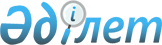 "2008 жылға арналған облыстық бюджет туралы" 2007 жылғы 14 желтоқсандағы N 3/28-ІV шешімге өзгерістер мен толықтырулар енгізу туралы 
					
			Күшін жойған
			
			
		
					IV шақырылған Шығыс Қазақстан облыстық мәслихатының IV кезектен тыс сессиясының 2008 жылғы 29 қаңтардағы N 4/49-IV шешімі. Шығыс Қазақстан облысының Әділет департаментінде 2008 жылғы 07 ақпанда N 2473 тіркелді. Шешімнің қабылдау мерзімінің өтуіне байланысты қолдану тоқтатылды - ШҚО әділет департаменті 2009 жылғы 05 қаңтардағы N 0613-11 хатымен



      Қазақстан Республикасы Бюджет кодексінің 
 115-бабына 
, "Қазақстан Республикасындағы жергілікті мемлекеттік басқару туралы" Қазақстан Республикасы Заңының 
 6-бабы 
 1-тармағының 1) тармақшасына, "2008 жылға арналған республикалық бюджет туралы" Қазақстан Республикасы Заңын іске асыру туралы" Қазақстан Республикасы Үкіметінің 2007 жылғы 12 желтоқсандағы N 1223 
 қаулысына 
 сәйкес Шығыс Қазақстан облыстық мәслихаты 

ШЕШІМ ҚАБЫЛДАДЫ: 





      1. "
 2008 жылға арналған облыстық бюджет туралы 
" Шығыс Қазақстан облыстық мәслихатының 2007 жылғы 14 желтоқсандағы N 3/28-ІV (Нормативтік құқықтық актілерді мемлекеттік тіркеу тізілімінде N 2464 болып тіркелген, "Рудный Алтай" газетінің 2008 жылғы 10 қаңтардағы N 3-4, "Дидар" газетінің 2008 жылғы 10 қаңтардағы N 2-3, 2008 жылғы 12 қаңтардағы N 4 сандарында жарияланған) шешіміне мынадай өзгерістер мен толықтырулар енгізілсін:




      1) 1-тармақ мынадай редакцияда жазылсын:



      "1. 2008 жылға арналған облыстық бюджет 1 қосымшаға сәйкес мынадай көлемде бекітілсін:



      1) кірістер - 85248909,1 мың теңге, соның ішінде: 



      салықтық түсімдер - 18010867 мың теңге; 



      салықтық емес түсімдер - 378773 мың теңге; 



      трансферттер түсімі - 66859269,1 мың теңге;



      2) шығыстар - 86067994,3 мың теңге; 



      3) операциялық сальдо - -819085,2 мың теңге; 



      4) таза бюджеттік кредит беру - 1751727 мың теңге, соның ішінде: 



      бюджеттік кредиттер - 1773000 мың теңге; 



      бюджеттік кредиттерді өтеу - 21273 мың теңге; 



      5) қаржы активтерімен жасалатын операциялар бойынша сальдо - 1496592 мың теңге: 



      қаржы активтерін сатып алу - 1496592 мың теңге;



      мемлекеттің қаржы активтерін сатудан түсетін түсімдер - 0;



      6) бюджет тапшылығы (профициті) - -4067404,2 мың теңге; 



      7) бюджет тапшылығын қаржыландыру (профицитті пайдалану) - 4067404,2 мың теңге.";




      2) мынадай мазмұндағы 5-1 - 5-6 -тармақтармен толықтырылсын:



      "5-1. Облыстық бюджетте республикалық бюджеттен мынадай көлемде нысаналы ағымдағы трансферттер көзделсін:



      жаңадан іске қосылатын денсаулық сақтау объектілерін ұстауға -53304 мың теңге;



      жаңадан іске қосылатын білім беру объектілерін ұстауға - 9708 мың теңге;



      дәрілік заттар, вакциналар және басқа да иммундық-биологиялық препараттар сатып алуға -1129023 мың теңге;



      ауыз сумен жабдықтаудың баламасыз көзі болып табылатын, сумен жабдықтаудың аса маңызды топтық жүйелерінен ауыз су беру бойынша көрсетілетін қызметтердің құнын субсидиялауға - 22618 мың теңге;



      облыстық және аудандық маңыздағы автомобиль жолдарын күрделі жөндеуге - 1090000 мың теңге;



      ең төменгі күнкөрістің мөлшері өскеніне байланысты мемлекеттік атаулы әлеуметтік көмегін және 18 жасқа дейінгі балаларға ай сайынғы мемлекеттік жәрдемақы төлеуге - 194000 мың теңге;



      ауыл шаруашылығын дамытуға - 1823492 мың теңге, соның ішінде:



      тұқым шаруашылығын дамытуды қолдауға - 60228 мың теңге;



      асыл тұқымды мал шаруашылығын дамытуға - 125302 мың теңге;



      Қазақстан Республикасы Үкіметі анықтайтын басым дақылдар бойынша өсімдік шаруашылығы өнімінің шығымдылығы мен сапасын арттыруға, көктемгі егіс және егін жинау жұмыстарын жүргізуге қажетті жанар-жағар материалдар мен басқа да тауарлық-материалдық құндылықтардың құнын арзандатуға - 590503 мың теңге;



      ауыл шаруашылығы тауарын өндірушілерге су жеткізу бойынша көрсетілетін қызметтердің құнын субсидиялауға - 17396 мың теңге;



      жеміс дақылдары мен жүзімнің көпжылдық екпелерін отырғызуды және өсіруді қамтамасыз етуге - 6905 мың теңге;



      мал шаруашылығының өнімділігін және сапасын арттыруды субсидиялауға - 1023158 мың теңге;


       Қазақстан Республикасында білім беруді дамытудың 2005-2010 жылдарға арналған мемлекеттік бағдарламасын 
 іске асыруға - 1139343 мың теңге, соның ішінде: 



      бастауыш, негізгі орта және жалпы орта бiлiм беретiн мемлекеттiк мекемелердегi физика, химия, биология кабинеттерiн оқу жабдығымен жарақтандыруға - 428333 мың теңге;



      бастауыш, негізгі орта және жалпы орта білім беретін мемлекеттік мекемелерде лингафондық және мультимедиялық кабинеттер құруға - 132991 мың теңге;



      бастауыш, негізгі орта және жалпы орта білім берудің мемлекеттік жүйесіне интерактивті оқыту жүйесін енгізуге - 578019 мың теңге;


       Қазақстан Республикасының денсаулық сақтау ісін реформалау мен дамытудың 2005-2010 жылдарға арналған мемлекеттік бағдарламасын 
 іске асыруға - 1314476 мың теңге, соның ішінде жергілікті деңгейде денсаулық сақтау ұйымдарын материалдық-техникалық жарақтандыруға 1314476 мың теңге сомасында.



      5-2. Облыстық бюджетте республикалық бюджеттен дамуға мынадай көлемде нысаналы трансферттер көзделсін:



      мемлекеттік қызметшілерді компьютерлік сауаттылыққа оқытуға - 22822 мың теңге;



      электрондық үкімет аясында адами капиталды дамытуға - 220775 мың теңге;



      Қазақстан Республикасындағы тұрғын үй құрылысының 2008-2010 жылдарға арналған мемлекеттік бағдарламасына сәйкес мемлекеттік коммуналдық тұрғын үй қорының тұрғын үй құрылысына - 447000 мың теңге;


       Қазақстан Республикасындағы тұрғын үй құрылысының 2008-2010 жылдарға арналған мемлекеттік бағдарламасына 
сәйкес инженерлік-коммуникациялық инфрақұрылымды дамытуға және жайластыруға - 1198000 мың теңге:



      инженерлік-коммуникациялық инфрақұрылымды дамытуға және жайластыруға - 1140000 мың теңге;



      инженерлік желілерді жөндеуге және қайта жаңғыртуға - 58000 мың теңге;



      білім беру объектілерін салуға және қайта жаңғыртуға - 3450018 мың теңге;



      денсаулық сақтау объектілерін салуға және қайта жаңғыртуға - 4959942 мың теңге;



      сумен қамтамасыз ету жүйесін дамытуға - 1253602 мың теңге;



      қоршаған ортаны қорғау объектілерін салуға және қайта жаңғыртуға - 300000 мың теңге;



      көлік инфрақұрылымын дамытуға - 709000 мың теңге.



      5-3. 2008 жылға арналған облыстық бюджеттің түсімдер құрамында Қазақстан Республикасындағы тұрғын үй құрылысының 2008-2010 жылдарға арналған мемлекеттік бағдарламасына сәйкес тұрғын үй құрылысы үшін нөлдік сыйақы (мүдде) ставкасы бойынша республикалық бюджеттен тұрғын үй салуға және сатып алуға 1123000 мың теңге сомасында бюджеттік кредиттер көзделгені ескерілсін. 



      5-4. 2008 жылға арналған облыстық бюджетте республикалық бюджеттен түсетін трансферттер есебінен аудандар (облыстық маңызы бар қалалар) бюджеттеріне мынадай мөлшерде нысаналы ағымдағы трансферттеркөзделгендігі ескерілсін: 




      


 6 қосымшаға 
 сәйкес жаңадан іске қосылатын білім беру объектілерін ұстауға - 9708 мың теңге;




      


 7 қосымшаға 
 сәйкес ең төменгі күнкөрістің мөлшері өскеніне байланысты мемлекеттік атаулы әлеуметтік көмегін және 18 жасқа дейінгі балаларға ай сайынғы мемлекеттік жәрдемақы төлеуге - 194000 мың теңге;




      


 8 қосымшаға 
 сәйкес Қазақстан Республикасында білім беруді дамытудың 2005-2010 жылдарға арналған мемлекеттік бағдарламасын іске асыруға - 1090946 мың теңге;



      бастауыш, негізгі орта және жалпы орта бiлiм беретiн мемлекеттiк мекемелердегi физика, химия, биология кабинеттерiн оқу жабдығымен жарақтандыруға;



      бастауыш, негізгі орта және жалпы орта білім беретін мемлекеттік мекемелерде лингафондық және мультимедиялық кабинеттер құруға;



      бастауыш, негізгі орта және жалпы орта білім берудің мемлекеттік жүйесіне интерактивті оқыту жүйесін енгізуге.



      5-5. 2008 жылға арналған облыстық бюджетте республикалық бюджеттен түсетін трансферттер есебінен аудандар (облыстық маңызы бар қалалар) бюджеттеріне дамуға мынадай мөлшерде нысаналы трансферттеркөзделгендігі ескерілсін:




      


 9 қосымшаға 
 сәйкес мемлекеттік қызметшілерді компьютерлік сауаттылыққа оқытуға - 22822 мың теңге;




      


 10 қосымшаға 
 сәйкес электрондық үкімет аясында адами капиталды дамытуға - 129725 мың теңге;




      


 11 қосымшаға 
 сәйкес Қазақстан Республикасындағы тұрғын үй құрылысының 2008-2010 жылдарға арналған мемлекеттік бағдарламасына сәйкес мемлекеттік коммуналдық тұрғын үй қорының тұрғын үй құрылысына  -447000 мың теңге;




      


 12 қосымшаға 
 сәйкес Қазақстан Республикасындағы тұрғын үй құрылысының 2008-2010 жылдарға арналған мемлекеттік бағдарламасына сәйкес инженерлік-коммуникациялық инфрақұрылымды дамытуға және жайластыруға - 1198000 мың теңге, соның ішінде:



      инженерлік-коммуникациялық инфрақұрылымды жайластыруға және дамытуға - 1140000 мың теңге;



      инженерлік желілерді жөндеуге және қайта жаңғыртуға - 58000 мың теңге;



      13 қосымшаға сәйкес сумен қамтамасыз ету жүйесін дамытуға - 1023602 мың теңге.



      5-6. 
 14 қосымшаға 
 сәйкес 2008 жылға арналған облыстық бюджеттің шығыстар құрамында 
 Қазақстан Республикасындағы тұрғын үй құрылысының 2008-2010 жылдарға 
 арналған мемлекеттік бағдарламасына сәйкес нөлдік сыйақы (мүдде) ставкасы бойынша тұрғын үй салуға және сатып алуға республикалық бюджеттен аудандар (облыстық маңызы бар қалалар) бюджеттеріне 1123000 мың теңге сомасында бюджеттік кредиттер көзделгені ескерілсін.";




      3) 12-тармақта "2635016" сандары "3585739" сандарымен ауыстырылсын;




      4) 2 қосымшада:



      инвестициялық жобаларда:



      04 "Білім беру" функционалдық тобы бойынша, 261 "Облыстың білім департаменті (басқармасы)" әкімшісі бойынша 004 "Орта білім беру жүйесін ақпараттандыру" бағдарламасы мынадай редакцияда жазылсын: 



      "004 Облыстық мемлекеттік білім беру мекемелерінде білім беру жүйесін ақпараттандыру";



      07 "Тұрғын үй-коммуналдық шаруашылығы" функционалдық тобы бойынша, 271 "Облыстың құрылыс департаменті (басқармасы)" әкімшісі бойынша 009 "Аудандар (облыстық маңызы бар қалалар) бюджеттеріне тұрғын үй салуға кредит беру" бағдарламасы мынадай редакцияда жазылсын: 



      "009 Аудандар (облыстық маңызы бар қалалар) бюджеттеріне тұрғын үй салуға және сатып алуға кредит беру";



      13 "Басқалар" функционалдық тобы бойынша, 271 "Облыстың құрылыс департаменті (басқармасы)" әкімшісі, 024 "Аудандар (облыстық маңызы бар қалалар) бюджеттеріне дамуға шағын, соның ішінде экономикасы құлдыраған қалаларды дамытуға нысаналы трансферттер" бағдарламасы алынып тасталсын;



      инвестициялық бағдарламаларда: 



      04 "Білім беру" функционалдық тобы бойынша: 



      261 "Облыстың білім департаменті (басқармасы)" әкімшісі бойынша 009 "Орта кәсіптік білімі бар мамандар даярлау" бағдарламасы мынадай редакцияда жазылсын: 



      "024 Техникалық және кәсіптік білім беру ұйымдарында мамандар даярлау";



      253 "Облыстың денсаулық сақтау департаменті (басқармасы)" әкімшісі бойынша 002 "Орта кәсіптік білімі бар мамандар даярлау" бағдарламасы мынадай редакцияда жазылсын: 



      "024 Техникалық және кәсіптік білім беру ұйымдарында мамандар даярлау";




      5) 3 қосымшада:



      "003 Арнайы білім беру бағдарламалары бойынша жалпы білім беру" жолы мынадай редакцияда жазылсын:



      "003 Арнайы білім берудің оқыту бағдарламалары бойынша жалпы білім беру";




      6) 1, 5 қосымшалар осы шешімнің 1, 2 қосымшаларына сәйкес жаңа редакцияда жазылсын;




      7) осы шешімнің 3, 4, 5, 6, 7, 8, 9, 10, 11 қосымшаларына сәйкес 6, 7, 8, 9, 10, 11, 12, 13, 14 қосымшалармен толықтырылсын.




      2. Осы шешім 2008 жылғы 1 қаңтардан бастап қолданысқа енгізіледі. 


       Сессия төрағасы  



      Шығыс Қазақстан облыстық




      мәслихатының хатшысы





Шығыс Қазақстан облыстық мәслихатының



2008 жылғы 29 қаңтардағы



N 4/49-ІV шешіміне 1 қосымша

Шығыс Қазақстан облыстық мәслихатының



2007 жылғы 14 желтоқсандағы



      N 3/28-ІV шешіміне 1 қосымша


2008 жылға арналған облыстық бюджет





Шығыс Қазақстан облыстық мәслихатының



2008 жылғы 29 қаңтардағы



N 4/49-ІV шешіміне 2 қосымша

Шығыс Қазақстан облыстың мәслихатының



2007 жылғы 14 желтоқсандағы



N 3/28-IV шешіміне 5 қосымша


Аудандар (облыстық маңызы бар қалалар) бюджеттеріне




облыстық бюджеттен берілетін трансферттер


кестенің жалғасы




Шығыс Қазақстан облыстық мәслихатының



2008 жылғы 29 қаңтардағы



N 4/49-ІV шешіміне 3 қосымша

Шығыс Қазақстан облыстық мәслихатының



2007 жылғы 14 желтоқсандағы



N 3/28-IV шешіміне 6 қосымша


Жаңадан іске қосылатын білім беру объектілерін ұстауға




аудандар (облыстық 


маңызы бар қалалар) бюджеттеріне




берілетін нысаналы ағымдағы трансферттер





Шығыс Қазақстан облыстық мәслихатының



  2008 жылғы 29 қаңтардағы



N 4/49-ІV шешіміне 4 қосымша

Шығыс Қазақстан облыстық мәслихатының



2007 жылғы 14 желтоқсандағы



N 3/28-IV шешіміне 7 қосымша


Ең төменгі күнкөріс мөлшерінің өскеніне байланысты аудандар (облыстық маңызы бар қалалар) бюджеттеріне мемлекеттік атаулы әлеуметтік көмегін және 18 жасқа дейінгі балаларға ай сайынғы мемлекеттік жәрдемақыны төлеуге берілетін ағымдағы нысаналы трансферттер





Шығыс Қазақстан облыстық мәслихатының



2008 жылғы 29 қаңтардағы



N 4/49-ІV шешіміне 5 қосымша

Шығыс Қазақстан облыстық мәслихатының



2007 жылғы 14 желтоқсандағы



N 3/28-IV шешіміне 8 қосымша


Аудандар (облыстық маңызы бар қалалар) бюджеттеріне 




Қазақстан





 Республикасында білім беруді дамытудың 2005-2010 жылдарға 

 арналған




мемлекеттік бағдарламасын іске асыруға арналған ағымдағы нысаналы трансферттер





Шығыс Қазақстан облыстық мәслихатының



2008 жылғы 29 қаңтардағы



N 4/49-ІV шешіміне 6 қосымша

Шығыс Қазақстан облыстық мәслихатының



2007 жылғы 14 желтоқсандағы



N 3/28-IV шешіміне 9 қосымша


Мемлекеттік қызметшілерді компьютерлік сауаттылыққа оқытуға аудандар (облыстық маңызы бар қалалар) бюджеттеріне дамуға берілетін нысаналы трансферттер





Шығыс Қазақстан облыстық мәслихатының



2008 жылғы 29 қаңтардағы



N 4/49-ІV шешіміне 7 қосымша

Шығыс Қазақстан облыстық мәслихатының



2007 жылғы 14 желтоқсандағы



N 3/28-IV шешіміне 10 қосымша


Электрондық үкімет шеңберінде адами капиталды дамытуға




аудандар (облыстық 


маңызы бар қалалар) бюджеттеріне




дамуға берілетін нысаналы трансферттер





Шығыс Қазақстан облыстық мәслихатының



2008 жылғы 29 қаңтардағы



N 4/49-ІV шешіміне 8 қосымша



 



Шығыс Қазақстан облыстық мәслихатының



2007 жылғы 14 желтоқсандағы



N 3/28-IV шешіміне 11 қосымша

 Қазақстан Республикасындағы Тұрғын үй құрылысының 2008-2010 жылдарға 

 арналған мемлекеттік бағдарламасына сәйкес мемлекеттік коммуналдық  тұрғын үй қорының тұрғын үй құрылысына берілетін аудандар (облыстық маңызы бар қалалар) бюджеттеріне дамуға нысаналы трансферттер





Шығыс Қазақстан облыстық мәслихатының



2008 жылғы 29 қаңтардағы



N 4/49-ІV шешіміне 9 қосымша

Шығыс Қазақстан облыстық мәслихатының



2007 жылғы 14 желтоқсандағы



N 3/28-IV шешіміне 12 қосымша

 Қазақстан Республикасындағы Тұрғын үй құрылысының 2008-2010 жылдарға 

 арналған мемлекеттік бағдарламасына сәйкес инженерлік-коммуникациялық инфрақұрылымды дамытуға және жайластыруға аудандар (облыстық маңызы бар қалалар) бюджеттеріне дамуға берілетін нысаналы трансферттер





Шығыс Қазақстан облыстық мәслихатының



2008 жылғы 29 қаңтардағы



N 4/49-ІV шешіміне 10 қосымша

Шығыс Қазақстан облыстық мәслихатының



2007 жылғы 14 желтоқсандағы



N 3/28-IV шешіміне 13 қосымша


Сумен жабдықтау жүйесін дамытуға аудандар (облыстық маңызы бар қалалар) бюджеттеріне дамуға берілетін нысаналы трансферттер





Шығыс Қазақстан облыстық мәслихатының



2008 жылғы 29 қаңтардағы



N 4/49-ІV шешіміне 11 қосымша

Шығыс Қазақстан облыстық мәслихатының



2007 жылғы 14 желтоқсандағы



N 3/28-IV шешіміне 14 қосымша

 Қазақстан Республикасындағы Тұрғын үй құрылысының 2008-2010 жылдарға 

 арналған  мемлекеттік бағдарламасына сәйкес аудандар (облыстық маңызы бар қалалар) бюджеттеріне нөлдік сыйақы (мүдде) ставкасы бойынша тұрғын үй салуға және сатып алуға бюджеттік кредиттер


					© 2012. Қазақстан Республикасы Әділет министрлігінің «Қазақстан Республикасының Заңнама және құқықтық ақпарат институты» ШЖҚ РМК
				

Санаты



Санаты



Санаты



Санаты



Санаты



     С


ома


сы (мың теңге)



Сыныбы



Сыныбы



Сыныбы



Сыныбы



     С


ома


сы (мың теңге)



Ішкі сыныбы



Ішкі сыныбы



Ішкі сыныбы



     С


ома


сы (мың теңге)



Ерекшелiк



Ерекшелiк



     С


ома


сы (мың теңге)



Кірістер атауы



     С


ома


сы (мың теңге)



1


. 


К


I


Р


IC


ТЕР



85248909,1



1


Салықтық түсімдер


18010867,0



0


1



Т


абыс салығы



6862865,0


2

Жеке табыс салығы

6862865,0

01

Төлем көзінен ұсталатын жеке табыс салығы 

6862865,0


0


3



Әлеуметтi


к салық



7791761,0


1

Әлеуметтiк салық

7791761,0

01

Әлеуметтiк салық

7791761,0


0


5



Тауар


ларға, жұмыс


тарға және 


қызмет


тер көрсетуге салынатын ішкі салықтар 



3356241,0


3

Табиғи және басқа ресурстарды пайдаланғаны үшін түсетін түсімдер

3356241,0

03

Жер үсті көздеріндегі су ресурстарын пайдаланғаны үшін төлем

84940,0

04

Орманды пайдаланғаны үшін төлем

22532,0

16

Қоршаған ортаға эмиссия үшін төленетін төлем 

3248769,0


2



Салықтық емес түсімдер 



378773,0



0


1



Мемлекеттік 


меншіктен түсетін


 кірістер



83420,0


1

Мемлекеттік кәсіпорындардың таза табыстары бөлігінен түсетін түсімдер

512,0

02

Мемлекеттік коммуналдық кәсіпорындардың таза табыстары бөлігінен түсетін түсімдер

512,0

3

Мемлекет меншігіндегі мемлекеттік акциялар пакетіне дивидендтер

2410,0

02

Коммуналдық меншіктегі мемлекеттік акциялар пакетіне дивидендтер

2410,0

5

Мемлекет меншігіндегі мүлікті жалға беруден түсетін кірістер

61953,0

04

Коммуналдық меншіктегі мүлікті жалға беруден түсетін кірістер

61953,0

7

Мемлекеттік бюджеттен берілген кредиттер бойынша сыйақылар (мүдделер)

18545,0

06

Қарыз алушы-банктерге жергілікті бюджеттен берілген кредиттер бойынша сыйақылар (мүдделер)

18545,0


0


3



Мемлекеттік бюджеттен қаржыландырылатын мемлекеттік мекемелер ұйымдастыратын мемлекеттік сатып алулардан түсетін ақша



129,0


1

Мемлекеттік бюджеттен қаржыландырылатын мемлекеттік мекемелер ұйымдастыратын мемлекеттік сатып алулардан түсетін ақша

129,0

02

Жергілікті бюджеттен қаржыландырылатын мемлекеттік мекемелер ұйымдастыратын мемлекеттік сатып алулардан түсетін ақша

129,0


0


4



Мемлекеттік бюджеттен қаржыландырылатын, сондай-ақ Қазақстан Республикасы Ұлттық Банкінің бюджеті (шығыстар сметасы) есебінен ұсталатын және қаржыландырылатын мемлекеттік мекемелер салатын айыппұлдар, өсімпұлдар, санкциялар, өндіріп алулар


284524,0

1

Мемлекеттік бюджеттен қаржыландырылатын, сондай-ақ Қазақстан Республикасы Ұлттық Банкінің бюджеті (шығыстар сметасы) есебінен ұсталатын және қаржыландырылатын мемлекеттік мекемелер салатын айыппұлдар, өсімпұлдар, санкциялар, өндіріп алулар

284524,0

05

Жергілікті мемлекеттік органдар салатын әкімшілік айыппұлдар, өсімпұлдар, санкциялар, өндіріп алулар

284524,0


0


6



Басқа да салықтық емес түсімдер



10700,0


1

Басқа да салықтық емес түсімдер

10700,0

09

Жергілікті бюджетке басқа да салықтық емес түсімдер

10700,0


4



Т


рансферттер


 түсімі



66859269,1



01



Мемлекеттік басқарудың төменгі тұрған органдарынан түсетін трансферттер



585833,1



2


Аудандық (қалалық) бюджеттерден түсетін трансферттер

585833,1

02

Пайдаланылмаған (толық пайдаланылмаған) нысаналы трансферттерді қайтару 

585833,1


0


2



Мемлекеттік басқарудың жоғары тұрған органдарынан түсетін трансферттер



66273436,0


1

Республикалық бюджеттен түсетін трансферттер

66273436,0

01

Нысаналы ағымдағы трансферттер

6775964,0

02

Дамуға нысаналы трансферттер

12561159,0

03

Субвенциялар 

46936313,0


Функционалдық топ



Функционалдық топ



Функционалдық топ



Функционалдық топ



Функционалдық топ



Функционалдық топ



С


ома


сы (мың теңге)



Функционалдық кіші топ



Функционалдық кіші топ



Функционалдық кіші топ



Функционалдық кіші топ



Функционалдық кіші топ



С


ома


сы (мың теңге)



Бюджеттік бағдарламалардың әкімшісі



Бюджеттік бағдарламалардың әкімшісі



Бюджеттік бағдарламалардың әкімшісі



Бюджеттік бағдарламалардың әкімшісі



С


ома


сы (мың теңге)



Бағдарлама



Бағдарлама



Бағдарлама



С


ома


сы (мың теңге)



Кіші бағдарламасы



Кіші бағдарламасы



С


ома


сы (мың теңге)



Шығындар


 а


тау


ы



С


ома


сы (мың теңге)



ІІ. Шығындар



86067994,3



1



Жалпы сипаттағы 




мемлекетт


i


к  қызмет


тер



2111678,0



0


1



Мемлекетті


к


басқарудың жалпы 


функцияларын


орын


д


а


йтын өкіл


етті, 


атқарушы және басқа


 да 


органдар



1292624,0


110


Облыс мәслихатының аппараты



30058,0


001

Облыс мәслихатының қызметін қамтамасыз ету

30058,0

003

Жергілікті  органдардың аппараттары

25208,0

009

Мемлекеттік органдарды материалдық-техникалық жарақтандыру

850,0

100

Депутаттық қызмет

4000,0

120


Облыс әк


i


м


інің 


аппараты



1262566,0


001

Облыс әкімінің қызметін қамтамасыз ету

1150106,0

003

Жергілікті  органдардың аппараттары

537756,0

007

Мемлекеттік қызметшілердің біліктілігін арттыру 

33627,0

008

Мемлекеттік органдардың ғимараттарын, үй-жайлары менимараттарын күрделі жөндеу

194178,0

009

Мемлекеттік органдарды материалдық-техникалық жарақтандыру

384545,0

002

Ақпараттық жүйелер құру

112460,0


0


2



Қаржы қызметі



709255,0


257


Облыстың қаржы департаменті (басқармасы)



709255,0


001

Қаржы департаментінің (басқармасының) қызметін қамтамасыз ету

97303,0

003

Жергілікті  органдардың аппараттары

87503,0

008

Мемлекеттік органдардың ғимараттарын, үй-жайлары менимараттарын күрделі жөндеу

8700,0

009

Мемлекеттік органдарды материалдық-техникалық жарақтандыру

1100,0

002

Ақпараттық жүйелер құру

1426,0

009

Коммуналдық меншікті жекешелендіруді ұйымдастыру 

3907,0

010

Коммуналдық меншікке түскен мүлікті есепке алу, сақтау, бағалау және сату 

5119,0

113

Жергілікті бюджеттерден түсетін трансферттер

601500,0


0


5



Жоспарлау және статистикалық қызмет



86977,0


258


Облыстың экономика және бюджеттік жоспарлау департаменті (басқармасы)



86977,0


001

Экономика және бюджеттік жоспарлау департаментінің (басқармасының) қызметін қамтамасыз ету

86977,0

003

Жергілікті органдардың аппараттары

83727,0

009

Мемлекеттік органдарды материалдық-техникалық жарақтандыру

3250,0


09


Жалпы сипаттағы  өзге де мемлекеттiк қызметтер


22822,0


120

Облыс әкiмінің  аппараты

22822,0

008

Мемлекеттік қызметшілерді компьютерлік сауаттылыққа оқытуға аудандар (облыстық маңызы бар қалалар) бюджеттеріне дамуға берілетін нысаналы трансферттер

22822,0


2



Қорғаныс



468978,0



1



Әскери мұқтаждықтар



44283,0


250


Облыстың жұмылдыру


дайындығы, азаматтық қорғаныс, авариялар мен  


апаттардың алдын алу және жою


ды ұйымдастыру жөніндегі  департаменті (басқармасы)



44283,0


003

Жалпы әскери міндетті өтеу шеңберіндегі іс-шаралар

17845,0

007

Облыс көлеміндегі аумақтық қорғанысты және аумақтық  қорғануды дайындау

26438,0


0


2



Төтенше жағдайлар


 жөніндегі жұмыстарды ұйымд


а


стыру



424695,0


250


Облыстың жұмылдыру


дайындығы, азаматтық қорғаныс, 


авариял


ар мен  


апаттардың алдын алу және жою


ды ұйымдастыру жөніндегі департаменті (басқармасы) 



352531,0


001

Жұмылдыру дайындығы, азаматтық қорғаныс, авариялар мен апаттардың алдын алу және жоюды ұйымдастыру жөніндегі департаментінің (басқармасының) қызметін қамтамасыз ету

27302,0

003

Жергілікті органдардың аппараттары

26772,0

009

Мемлекеттік органдарды материалдық-техникалық жарақтандыру

530,0

004

Облыс көлеміндегі азаматтық қорғаныс іс-шаралары

81773,0

005

Облыс көлеміндегі жұмылдыру дайындығы және жұмылдыру

19442,0

006

Облыс көлеміндегі  төтенше жағдайлардың алдын алу және жою

224014,0

100

Суда құтқару қызметі

87255,0

101

Төтенше жағдайлардың алдын алу және жою жөніндегі іс-шаралар 

136759,0

271


Облыстың құрылыс департаменті (басқармасы)  



72164,0


002

Жұмылдыру дайындығы және төтенше жағдайлар нысандарындамыту

3995,0

036

Халықты, объектілер мен аумақтарды табиғи және төтенше апаттардан инженерлік қорғау жөнінде жұмыстар жүргізу

68169,0


3



Қоғамдық тәртіп, қауіпсіздік, құқықтық, сот,  қылмыстық-атқару қызметі



5092228,0



0


1



Құқық қорғау қызметі



5092228,0


252


Облыстық 


бюджеттен қаржыландырыла


т


ын i


шк


i


 ic


тер атқарушы органы



4971341,0


001

Облыстық бюджеттен қаржыландырылатын ішкі істер атқарушы органының қызметін қамтамасыз ету

4780218,0

003

Жергілікті органдардың аппараттары

3907022,0

007

Мемлекеттік қызметшілердің біліктілігін көтеру 

153,0

008

Мемлекеттік органдардың ғимараттарын, үй-жайлары мен имараттарын күрделі жөндеу 

58400,0

009

Мемлекеттік органдарды материалдық-техникалық жарақтандыру

814643,0

002

Облыс аумағында  қоғамдық тәртiпті қорғау және қоғамдық қауiпсiздiктi қамтамасыз ету

186623,0

100

Медициналық айықтырғыштар және медициналық айықтырғыштардың жұмысын ұйымдастыратын полиция бөлімшелері 

93968,0

101

Кәмелетке  толмағандарды уақытша  оқшаулау, бейiмдеу және оңалту орталығы

43227,0

102

Белгiленген тұрғылықты жері және  құжаттары жоқ  адамдар үшiн қабылдау-орналастыру орындары

30694,0

103

Әкiмшiлiк тәртiпте тұтқындалған адамдарға  арналған арнайы қабылдау орындары

18734,0

003

Қоғамдық тәртіпті қорғауға қатысатын азаматтарды көтермелеу

4500,0

271


Облыстың құрылыс департаменті (басқармасы)



120887,0


003

Ішкі істер органдарының нысандарын дамыту 

120887,0


4



Б


i


л


i


м


 беру  



119


91


672,0



0


2



Бастауыш, негізгі орта және жалпы орта білім беру



382


4


257,0


260


Облыстың дене


шынықтыру және спорт басқармасы (бөлімі)



11


72


052,0


006

Балалар мен жасөспірімдерге спорт бойынша  қосымша білім беру

1128996,0

007

Мамандандырылған білім беру  ұйымдарында спорттағы дарынды балаларға жалпы білім беру

43056,0

261


Облыстың білім департаменті (басқармасы) 



2652205,0


003

Арнайы білім беретін оқу бағдарламалары бойынша жалпы білім беру

843245,0

006

Білім берудің  арнайы ұйымдарында  дарынды балаларға жалпы білім беру

708306,0

018

Жаңадан іске қосылатын білім беру объектілерін ұстауға аудандар (облыстық маңызы бар қалалар) бюджеттеріне берілетін ағымдағы нысаналы трансферттер

9708,0

026

Аудандар (облыстық маңызы бар қалалар) бюджеттеріне білім беру саласында мемлекеттік жүйенің жаңа технологияларын енгізуге берілетін ағымдағы нысаналы трансферттер

529622,0

101

Аудандар (облыстық маңызы бар қалалар) бюджеттеріне бастауыш, негізгі орта және жалпы орта білім берудің мемлекеттік жүйесіне интерактивті оқыту жүйесін енгізуге берілетін ағымдағы нысаналы трансферттер

529622,0

048

Аудандардың (облыстық маңызы бар қалалардың) бюджеттеріне бастауыш, негізгі орта және жалпы орта білім беретін мемлекеттік мекемелердегі физика, химия, биология кабинеттерін оқу жабдығымен жарақтандыруға берілетін ағымдағы нысаналы трансферттер

428333,0

058

Аудандардың (облыстық маңызы бар қалалардың) бюджеттеріне бастауыш, негізгі орта және жалпы орта білім беретін мемлекеттік мекемелерде лингафондық және мультимедиалық кабинеттер құруға берілетін ағымдағы нысаналы трансферттер

132991,0


0


4



Т


ехникалық және кәсіптік, орта білімнен кейінгі білім беру



2729331,0


253


Облыстың денсаулық сақтау департаменті (басқармасы) 



139599,0


024

Техникалық және кәсіптік білім беру ұйымдарында мамандар даярлау

139599,0

261


Облыстың білім департаменті (басқармасы)  



2589732,0


024

Техникалық және кәсіптік білім беру ұйымдарында мамандар даярлау

2589732,0

100

Кәсіптік лицейлерде мамандар даярлау

1565296,0

101

Колледждерде мамандар даярлау

1024436,0


0


5



Мамандарды қайта даярлау және біліктіліктерін арттыру



188716,0


252


Облыстық 


бюджеттен қаржыландырылатын 


i


шк


i


 ic


тер


 атқарушы органы



88057,0


007

Кадрлардың біліктілігін арттыру және қайта даярлау

88057,0

253


Облыстың 


денсаулық сақтау департаменті (басқармасы)



16239,0


003

Кадрлардың біліктілігін арттыру және қайта даярлау

16239,0

261


Облыстың білім департаменті (басқармасы)



84420,0


010

Кадрлардың біліктілігін арттыру және қайта даярлау

84420,0


0


9



Білім беру


саласындағы басқа да қызметтер



5249368,0


261


Облыстың білім департаменті (басқармасы)



646581,0


001

Білім департаментінің (басқармасының) қызметін қамтамасыз ету

47095,0

003

Жергілікті органдардың аппараттары

42097,0

009

Мемлекеттік органдарды материалдық-техникалық жарақтандыру

4998,0

004

Білім берудің  мемлекеттік облыстық мекемелерінде білім беру жүйесін ақпараттандыру

131460,0

005

Облыстық мемлекеттiк бiлiм беру  ұйымдары үшін оқулықтар, оқу-әдістемелік кешендерін сатып алу және жеткізіп беру

24347,0

007

Облыс көлемінде мектеп олимпиадаларын және мектептен тыс іс-шаралар өткізу

63307,0

011

Балалар мен жасөcпiрiмдердiң психикалық денсаулығын тексеру және  халыққа психологиялық-медициналық-педагогикалық консультациялық көмек көрсету 

44907,0

012

Дамуында проблемалары бар балалар мен жасөспірімдерді оңалту және әлеуметтік бейімдеу

42018,0

014

Аудандық (облыстық маңызы бар қалалар) бюджеттерге электрондық үкімет шеңберінде адами капиталды дамытуға  берілетін нысаналы даму трансферттері

129725,0

113

Жергілікті бюджеттерден түсетін трансферттер

72672,0

116

Электрондық үкімет шеңберінде адами капиталды дамыту

91050,0

011

Республикалық бюджеттен берілетін трансферттер есебiнен

91050,0

271


Облыстың құрылыс департаменті (басқармасы)  



4602787,0


005

Білім беру  нысандарын дамыту

4602787,0

011

Республикалық бюджеттен берілетін трансферттер есебiнен

3450018,0

015

Жергілікті бюджет қаражаты есебінен 

1152769,0


5



Денсаулық сақтау



29142297,9



0


1



Кең бейінді ауруханалар



8476776,9


253


Облыстың 




д


енсаулық  сақтау департаменті (басқармасы)



8476776,9


004

Бастапқы медициналық-санитарлық көмек көрсету мамандарының және денсаулық сақтау ұйымдарының жолдамасы бойынша стационарлық медициналық көмек көрсету 

8476776,9

011

Республикалық бюджеттен берілетін трансферттер есебiнен

780596,0

015

Жергілікті бюджет қаражаты есебінен 

7696180,9


0


2



Халықтың денсаулығын 


сақтау



1510648,0


253


Облыстың




д


енсаулық  сақтау департаменті (басқармасы)



720256,0


005

Жергiлiктi денсаулық сақтау ұйымдары үшінқан, оның  компоненттері мен препараттарын өндiру

504784,0

015

Жергілікті бюджет қаражаты есебінен 

504784,0

006

Ана мен баланы қорғау

198728,0

100

Балалар үйлері

198728,0

007

Салауатты өмір салтын насихаттау

15922,0

017

Шолғыншы эпидемиологиялық қадағалау жүргізу үшін тест-жүйелер сатып алуға

822,0

269


Облыстың мемлекеттік санитарлық-эпидемиологиялық қадағалау департаменті (басқармасы)



790392,0


001

Мемлекеттік санитарлық-эпидемиологиялық қадағалау департаментінің (басқармасының) қызметін қамтамасыз ету

485087,0

003

Жергілікті органдардың аппараттары

462584,0

009

Мемлекеттік органдарды материалдық-техникалық жарақтандыру 

22503,0

002

Халықтың санитарлық-эпидемиологиялық салауаттылығы  

285959,0

102

Санитарлық-эпидемиологиялық сараптама орталықтарының қызметін қамтамасыз ету

285959,0

003

Індеттерге қарсы күрес 

19346,0


0


3



Мамандандырылған медициналық көмек



5390804,0



269



Облыстың мемлекеттік санитарлық-эпидемиологиялық қадағалау департаменті (басқармасы)



257131,0


007

Тұрғындар арасында иммунопрофилактика жүргізу үшін вакциналар мен медициналық иммунобиологиялық препараттарды орталықтандырылған сатып алу  


257131,0


011

Республикалық бюджеттен берілетін трансферттер есебiнен

238739,0

015

Жергілікті бюджет  қаражаты есебінен 

18392,0

253


Облыстың 




д


енсаулық  сақтау департаменті (басқармасы)



5133673,0


009

Әлеуметтік-маңызы бар және айналасындағылар үшін қауіпті аурулармен ауыратын адамдарға медициналық көмек көрсету      

3945577,0

011

Республикалық бюджеттен берілетін трансферттер есебiнен

27682,0

015

Жергілікті бюджет  қаражаты есебінен 

3917895,0

019

Туберкулез ауруларын туберкулез ауруларына қарсы препараттарымен қамтамасыз ету

130160,0

011

Республикалық бюджеттен берілетін трансферттер есебiнен

130160,0

020

Диабетпен ауыратын адамдарды диабетке қарсы препараттармен қамтамасыз ету

515540,0

011

Республикалық бюджеттен берілетін трансферттер есебiнен

346920,0

015

Жергілікті бюджет қаражаты есебінен 

168620,0

021

Онкологиялық ауруларды химия препараттарымен қамтамасыз ету

460833,0

011

Республикалық бюджеттен берілетін трансферттер есебiнен

413204,0

015

Жергілікті бюджет қаражаты есебінен 

47629,0

022

Бүйрек қызметінің  жеткіліксіздігімен  ауыратындарды дәрі-дәрмек құралдарымен, диализаторлармен, шығын материалдарымен және бүйрегі алмастырылған ауруларды дәрі-дәрмек құралдарымен қамтамасыз ету

81563,0


0


4



Емханалар



7045947,0


253


Облыстың 




д


енсаулық  сақтау департаменті (басқармасы)



7045947,0


010

Халыққа бастапқы медициналық-санитарлық көмек көрсету

6271429,0

011

Республикалық бюджеттен берілетін трансферттер есебiнен

549422,0

015

Жергілікті бюджет қаражаты есебінен 

5722007,0

014

Халықтың жекелеген санаттарын амбулаториялық деңгейде дәрілік заттармен және мамандандырылған балалар және емдік тамақ өнімдерімен қамтамасыз ету

774518,0

100

Республикалық бюджеттен түсетін трансферттер есебінен азаматтардың жекелеген санаттарын амбулаториялық емдеу деңгейінде жеңілдікті жағдайларда дәрілік заттармен қамтамасыз ету

178238,0

101

Республикалық бюджеттен түсетін трансферттер есебінен 5 жасқа дейінгі балаларды амбулаториялық емдеу деңгейінде дәрі-дәрмекпен қамтамасыз ету

84720,0

102

Республикалық бюджеттен түсетін трансферттер есебінен жүкті әйелдерді құрамында темір және йод бар препараттармен қамтамасыз ету

79835,0

103

Республикалық бюджеттен түсетін трансферттер есебінен созылмалы ауруларды амбулаториялық емдеу кезінде диспансерлік есепте тұрған балалар мен жасөспірімдерді дәрілік заттармен қамтамасыз ету

75511,0

104

Жергілікті бюджет қаражаттары есебінен халықтың жекелеген санаттарын амбулаториялық деңгейде дәрілік заттармен және  мамандандырылған балалар және емдік тамақ өнімдерімен қамтамасыз ету

356214,0


0


5



Медициналық көмектің 


басқа 


да 


түрлері



1375139,0


253


Облыстың 




д


енсаулық  сақтау департаменті (басқармасы)



1375139,0


011

Жедел және шұғыл көмек көрсету

1292610,0

011

Республикалық бюджеттен берілетін трансферттер есебiнен

10080,0

015

Жергілікті бюджет қаражаты есебінен 

1282530,0

012

Төтенше жағдайларда халыққа медициналық көмек  көрсету

82529,0

100

Төтенше жағдайларда халыққа медициналық көмек көрсету

55932,0

101

Облыстық арнаулы медициналық жабдықтау  базалары 

26597,0


0


9



Денсаулық сақтау саласын


д


ағы өзге де қызметтер



5342983,0


253


Облыстың 




д


енсаулық  сақтау департаменті (басқармасы)



282638,0


001

Денсаулық сақтау департаментінің (басқармасының) қызметін қамтамасыз ету

93774,0

003

Жергілікті органдардың аппараттары

89176,0

009

Мемлекеттік органдарды материалдық-техникалық жарақтандыру 

4598,0

008

Қазақстан Республикасында ЖҚТБ-ның алдын алу және күрес шараларын іске асыру

90832,0

013

Патологоанатомиялық ашып көруді жүргізу

59482,0

016

Азаматтардың елді мекеннен тыс жерлерде емделуіне тегін немесе жеңілдікпен жол жүруді  қамтамасыз ету

4924,0

018

Ақпараттық талдау орталықтарының қызметін қамтамасыз ету 

33626,0

271


Облыстың құрылыс департаменті (басқармасы)



5060345,0


007

Денсаулық сақтау нысандарын дамыту 

5060345,0

011

Республикалық бюджеттен берілетін трансферттер есебiнен

4959942,0

015

Жергілікті бюджет   қаражаттары есебінен 

100403,0


6



Әлеуметтiк көмек және әлеуметтiк қамсыздандыру 



3309062,0



0


1



Әлеуметтi


к 




қамсыз


дандыру



1983694,0


256


Облыстың 


жұмыспен қамту және әлеуметтік бағдарламаларды үйлестіру департаменті (басқармасы)



1162127,0


002

Қарттар мен жалпы үлгідегі мүгедектерді әлеуметтік қамсыздандыру 

1162127,0

100

Ақыл-ой қабілеті төмен балаларға арналған интернат -үйлері

62200,0

101

Қарттар мен мүгедектерге арналған  жалпы үлгідегі интернат-үйлері

491166,0

102

Психоневрологиялық интернаттар

483300,0

103

Мүгедек балаларды  оңалту және бейiмдеу орталығы

56644,0

104

Мүгедектерді оңалтуды жүзеге асыратын мекемелер

68817,0

261


Облыстың б


ілім департаменті (басқармасы)



696144,0


015

Жетімдерді, ата-анасының қамқорлығынсыз қалған балаларды әлеуметтiкқамсыздандыру

696144,0

100

Балалар үйлерi 

572741,0

102

Кәмелеттік жасқа толмаған балаларға арналған баспана

53690,0

103

Отбасы үлгісіндегі  балалар ауылы

60833,0

104

Патронат тәрбиешілерге берілген баланы (балаларды) ұстау

8880,0

271


Облыстың құрылыс департаменті (басқармасы) 



125423,0


008

Әлеуметтік қамсыздандыру нысандарын дамыту

125423,0

015

Жергілікті бюджет   қаражаттары есебінен 

125423,0


0


2



Әлеуметтік көмек  



342066,0


256


Облыстың 


жұмыспен қамту және әлеуметтік бағдарламаларды үйлестіру департаменті (басқармасы)  



342066,0


003

Мүгедектерді әлеуметтiк қолдау

148066,0

103

Техникалық және өзге де құралдармен қамтамасыз ету

58201,0

105

Мүгедектер мен ардагерлерді оңалту

11025,0

106

Протездеу бойынша медициналық қызметтер көрсету және протездік-ортопедиялық бұйымдармен қамтамасыз ету 

78840,0

020

Аудандар (облыстық маңызы бар қалалар) бюджеттеріне ең төменгі күнкөрістің мөлшері өскеніне байланысты мемлекеттік атаулы әлеуметтік көмегін және 18 жасқа дейінгі балаларға айсайынғы мемлекеттік жәрдемақыға берілетін ағымдағы нысаналы трансферттер

194000,0

100

Аудандық (облыстық маңызы бар  қалалардың) бюджеттерге атаулы әлеуметтік мемлекеттік көмек көрсетуді төлеуге ағымдығы нысаналы трансферттер

111000,0

101

Аудандық (облыстық маңызы бар  қалалардың) бюджеттерге табысы аз отбасылардағы 18 жасқа дейінгі балаларға мемлекеттік жәрдемақылар төлеуге ағымдағы нысаналы трансферттер

83000,0


0


9



Әлеуметтік көмек және әлеуметтік қамсыз


дандыру


 сала


с


ы


ндағы 


басқа да


қызметтер



983302,0


256


Облыстың 


жұмыспен қамту және әлеуметтік бағдарламаларды үйлестіру департаменті (басқармасы) 



983302,0


001

Жұмыспен қамту және әлеуметтік бағдарламаларды үйлестіру департаментінің (басқармасының) қызметін қамтамасыз ету

48781,0

003

Жергiлiктi органдардың аппараттары

45899,0

009

Мемлекеттік органдарды материалдық-техникалық жарақтандыру 

2882,0

113

Жергiлiктi бюджеттерден трансферттер

934521,0


7



Тұрғын үй-коммуналдық шаруашылық



3325310,0



01



Тұрғын үй шаруашылығы



1645000,0


271


Облыстың құрылыс департаменті (басқармасы)



1645000,0


010

Мемлекеттік коммуналдық тұрғын үй қорының тұрғын үйін салуға аудандар (облыстық маңызы бар қалалар) бюджеттеріне берілетін нысаналы даму трансферттер

447000,0

012

Аудандық (облыстық маңызы бар  қалалардың) бюджеттерге инженерлік коммуниациялық инфрақұрылымды дамытуға және жайластыруға берілетін даму трансферттері

1198000,0


02



К


оммуналдық  шаруашылық



1680310,0


271


Облыстың құрылыс департаменті (басқармасы)



1042902,0


011

Сумен жабдықтау жүйесін дамытуға аудандар (облыстық маңызы бар қалалар) бюджеттеріне берілетін нысаналы даму трансферттер

1023602,0

030

Коммуналдық шаруашылық нысандарын дамыту

19300,0

015

Жергілікті бюджет   қаражаты есебінен 

19300,0

279


Облыстың 


энергетика


 және коммуналдық шаруашылық департаменті (басқармасы) 



637408,0


001

Облыстың энергетика және коммуналдық шаруашылық департаментінің (басқармасының) қызметін қамтамасыз ету


30651,0


003

Жергiлiктi органдардың аппараттары

30161,0

009

Мемлекеттік органдарды материалдық-техникалық жарақтандыру 

490,0

006

Сумен жабдықтау жүйесін дамыту

230000,0

011

Республикалық бюджеттен берілетін трансферттер есебiнен

230000,0

113

Жергiлiктi бюджеттерден трансферттер

376757,0


8



Мәдениет, спорт


, туризм


 және ақпараттық 




кеңi


ст


i


к



2967157,0



0


1



Мәдениет саласындағы қызмет



950740,0


262 


Облыстың мәдениет департаменті (басқармасы)



864019,0


001

Мәдениет департаментінің (басқармасының) қызметін қамтамасыз ету

22700,0

003

Жергiлiктi органдардың аппараттары

19700,0

009

Мемлекеттік органдарды материалдық-техникалық жарақтандыру 

3000,0

003

Мәдени-бос уақыт жұмыстарын қолдау

151564,0

005

Тарихи-мәдени құндылықтарды сақтау және оларға қолжетімділікті қамтамасыз ету

329023,0

007

Театр және музыка өнерін қолдау

359232,0

113

Жергiлiктi бюджеттерден трансферттер

1500,0

271


Облыстың құрылыс департаменті (басқармасы) 



86721,0


016

Мәдениет нысандарын дамыту

86721,0

015

Жергілікті бюджет қаражаты есебінен 

86721,0


0


2



Спорт  



1317214,0


260


Облыстың дене шынықтыру және спорт басқармасы (бөлімі)



475840,0


001

Дене шынықтыру және спорт басқармасының (бөлімінің) қызметін қамтамасыз ету 

22430,0

003

Жергiлiктi органдардың аппараттары

19660,0

009

Мемлекеттік органдарды материалдық-техникалық жарақтандыру 

2770,0

003

Облыс деңгейінде  спорт жарыстарын өткiзу 

56679,0

004

Облыстық құрама командалар мүшелерін әртүрлі спорт түрлері бойынша республикалық және халықаралық спорт жарыстарына дайындау және қатысу  

196731,0

113

Жергiлiктi бюджеттерден трансферттер

200000,0

271


Облыстың құрылыс департаменті (басқармасы) 



841374,0


017

Дене шынықтыру және спорт нысандарын дамыту  

841374,0


0


3



Ақпараттық кеңістік



560163,0


259


Облыстың мұрағаттар және құжаттама басқармасы (бөлімі)



209871,0


001

Мұрағаттар және құжаттама басқармасының  (бөлімінің) қызметін қамтамасыз ету

20996,0

003

Жергiлiктi органдардың аппараттары

15888,0

008

Мемлекеттік органдардың ғимараттарын, үй-жайларын және имараттарын күрделі жөндеу

5000,0

009

Мемлекеттік органдарды материалдық-техникалық жарақтандыру 

108,0

002

Мұрағат қорының сақталуын қамтамасыз ету 

188875,0

262


Облыстың мәдениет департаменті (басқармасы)



140891,0


008

Облыстық кітапханалардың қызметін қамтамасыз ету

140891,0

263


Облыстың ішкі саясат департаменті (басқармасы)



166993,0


002

Мемлекеттік ақпараттық саясатты бұқаралық ақпарат құралдары арқылы жүргізу 

166993,0

100

Мемлекеттік ақпараттық саясатты газеттер мен журналдар арқылы жүргізу 

71000,0

101

Телерадио хабарлары арқылы мемлекеттік ақпараттық саясатты жүргізу 

95993,0

264


Облыстың тілдерді дамыту басқармасы 



42408,0


001

Тілдерді дамыту басқармасының қызметін қамтамасыз ету 

14910,0

003

Жергiлiктi органдардың аппараттары

14910,0

002


Мемлекеттік және Қазақстан халықтарының өзге тілдерін дамыту


27498,0


0


4


Туризм 


12990,0


265


Облыстың кәсіпкерлік және өнеркәсіп департаменті (басқармасы)  


12990,0

005

Туристік қызметті реттеу 

12990,0


0


9



Мәдениет


ті


, спорт


ты, туризмді


 және ақпараттық кеңi


ст


i


кті


 ұйымдастыру 


бойынша басқа да 


қызметтер



126050,0


263


І


шкі саясат департаменті 


(басқармасы) 



126050,0


001

Ішкі саясат департаментінің (басқармасының) қызметін қамтамасыз ету

98150,0

003

Жергілікті органдардың аппараттары

97695,0

009

Мемлекеттік органдарды материалдық-техникалық жарақтандыру 

455,0

003

Жастар саясаты саласында өңірлік бағдарламаларды іске асыру 

27900,0


9



Отын-энергетика кешені және жер қойнауын пайдалану



442923,8



09



Отын-энергетика кешені және жер қойнауын пайдалану


саласындағы басқа да  қызметтер



442923,8


279


Облыстың 


энергетик


а және


  коммуналдық  шаруашылық департаменті (басқармасы)



442923,8


007

Жылу-энергетика кешенін  дамыту

442923,8

015

Жергілікті бюджет қаражаты есебінен

442923,8


10



Ауыл


, су, орман, балық ш


аруашылығы


, ерекше қорғалатын табиғи а


у


мақтар,


 қоршаған орта мен жануарлар әлемін қорғау, жер  қатынастары



34


89


303,0



0


1



Ауыл шаруашылығы



1886716,0


255


Облыстың ауыл шаруашылығы департаменті (басқармасы)  



1879116,0


001

Ауыл шаруашылығы департаментінің (басқармасының) қызметін қамтамасыз ету

54624,0

003

Жергілікті органдардың аппараттары

50854,0

009

Мемлекеттік органдарды материалдық-техникалық жарақтандыру 

3770,0

002

Тұқым шаруашылығын дамытуды қолдау

60228,0

011

Республикалық бюджеттен берілетін трансферттер есебiнен

60228,0

005

Республикалық меншікке жатпайтын ауыл шаруашылық ұйымдарын банкроттау рәсімін жүргізу  

1000,0

010

Мал шаруашылығын дамытуды қолдау

125302,0

011

Республикалық бюджеттен берілетін трансферттер есебiнен

125302,0

011

Өсімдік шаруашылығы өнімінің шығымдылығын және сапасын арттыру, көктемгі егіс және егін жинау жұмыстарын жүргізу үшін қажетті жанар-жағар май және басқа да тауарө материалдық құндылықтарының құнын арзандату

590503,0

011

Республикалық бюджеттен берілетін трансферттер есебiнен

590503,0

013

Мал шаруашылығы өнімдерінің өнімділігін және сапасын арттыру

1023158,0

011

Республикалық бюджеттен берілетін трансферттер есебiнен

1023158,0

014

Ауыл шаруашылығы таурларын өндірушілерге су жеткізу жөніндегі қызметтердің құнын субсидиялау

17396,0

011

Республикалық бюджеттен берілетін трансферттер есебiнен

17396,0

016

Жемiс-жидек дақылдарының және жүзiмнің көп жылдық көшеттерiн отырғызу және өсiруді қамтамасыз ету

6905,0

011

Республикалық бюджеттен берілетін трансферттер есебiнен

6905,0

271


Облыстың құрылыс департаменті (басқармасы)



7600,0


020

Ауыл шаруашылығы нысандарын дамыту

7600,0


0


2



Су шаруашылығы 



28418,0


254


Облыстың табиғи ресурстар және табиғат пайдалануды реттеу департаменті  (басқармасы) 



5800,0


002

Су нысандарының су қорғау аймақтары мен алқаптарын белгілеу  

5800,0


255



Ауыл шаруашылығы


департаменті  (басқармасы)  


22618,0

009

Ауыз сумен жабдықтаудың баламасыз көздерi болып табылатын сумен жабдықтаудың аса маңызды топтық жүйелерiнен ауыз су беру жөніндегі қызметтердің құнын субсидиялау

22618,0

011

Республикалық бюджеттен берілетін трансферттер есебiнен

22618,0


0


3



Орман шаруашылығы



619961,0


254


Облыстың табиғи ресурстар және табиғат пайдалануды реттеу департаменті  (басқармасы)  



619961,0


005

Ормандарды күзету,  қорғау, ұдайы өндіру және орман өсіру

613194,0

006

Жануарлар әлемін қорғау

6767,0


0


5



Қоршаған ортаны қорғау  



93


5


114,0


254


Облыстың табиғи ресурстар және табиғат пайдалануды реттеу департаменті  (басқармасы)   



19


3


463,0


001

Табиғи ресурстар және табиғат  пайдалануды реттеу департаментінің (басқармасының

)

 қызметін  қамтамасыз ету

44463,0

003

Жергілікті органдардың аппараттары

43363,0

009

Мемлекеттік органдарды материалдық-техникалық жарақтандыру 

1100,0

008

Қоршаған ортаны қорғау бойынша іс-шаралар жүргізу 

149000,0

271


Облыстың құрылыс департаменті (басқармасы)



741


651,0


022

Қоршаған ортаны қорғау нысандарын дамыту

741651,0

011

Республикалық бюджеттен берілетін трансферттер есебiнен

300000,0

015

Жергілікті бюджет қаражаты есебінен 

441651,0


0


6



Жер қатынастары



19094,0


251


Облыстың ж


ер қатынастары басқармасы



19094,0


001

Жер қатынастары басқармасының қызметін қамтамасыз ету 

19094,0

003

Жергiлiктi органдардың аппараттары

19044,0

009

Мемлекеттік органдарды материалдық-техникалық жарақтандыру 

50,0


11



Өнеркәсіп, сәулет, қала құрылысы және құрылыс  қызметі



1176102,0



0


2



Сәулет, қала құрылысы және құрылыс қызметі



1176102,0


267


Облыстың мемлекеттік сәулет-құрылысты бақылау департаменті (басқармасы) 



26736,0


001

Мемлекеттік сәулет-құрылысты бақылау департаментінің (басқармасының) қызметін қамтамасыз ету

26736,0

003

Жергiлiктi органдардың аппараттары

26460,0

009

Мемлекеттік органдарды материалдық-техникалық жарақтандыру 

276,0

271


Облыстың құрылыс департаменті (басқармасы)



1003632,0


001

Құрылыс департаментінің (басқармасының) қызметін қамтамасыз ету

31419,0

003

Жергiлiктi органдардың аппараттары

30799,0

009

Мемлекеттік органдарды материалдық-техникалық жарақтандыру 

620,0

113

Жергілікті бюджеттерден трансферттер 

972213,0

272


Облыстың сәулет және қала құрылысы департаменті (басқармасы) 



145734,0


001

Сәулет және қала  құрылысы департаментінің  (басқармасының) қызметін қамтамасыз ету 

21784,0

003

Жергiлiктi органдардың аппараттары 

20314,0

008

Мемлекеттік органдардың ғимараттарын, үй-жайларын және имараттарын күрделі жөндеу

1300,0

009

Мемлекеттік органдарды материалдық-техникалық жарақтандыру 

170,0

113

Жергілікті бюджеттерден трансферттер 

123950,0


12



Көл


i


к және 


коммуникация


лар



2818849,0



0


1



Автомобиль көлігі



1332480,0


268


Облыстың 


ж


олаушылар көлігі және автомобиль жолдары департаменті (басқармасы) 



1332480,0


003

Автомобиль жолдарының  қызметін қамтамасыз ету

1332480,0

011

Республикалық бюджеттен берілетін трансферттер есебiнен

1090000,0

015

Жергілікті бюджет қаражаты есебінен 

242480,0


0


4



Әуе көлігі



123725,0


268


Облыстың 


ж


олаушылар көлігі және автомобиль жолдары департаменті (басқармасы) 



123725,0


004

Жергілікті атқарушы органдардың шешімі бойынша тұрақты ішкі әуе тасымалдарын субсидиялау

123725,0


0


9



Көлік және коммуникация


лар


саласындағы басқа да қызметтер 



1362644,0


268


Облыстың 


ж


олаушылар көлігі және автомобиль жолдары департаменті (басқармасы) 



1362644,0


001

Жолаушы көлігі және автомобиль жолдары департаментінің (басқармасының) қызметін қамтамасыз ету

24196,0

003

Жергiлiктi органдардың аппараттары

23826,0

009

Мемлекеттік органдарды материалдық-техникалық жарақтандыру 

370,0

002

Көлік инфрақұрылымын дамыту

836000,0

011

Республикалық бюджеттен берілетін трансферттер есебiнен

709000,0

015

Жергілікті бюджет қаражаты есебінен 

127000,0

005

Әлеуметтік маңызы бар ауданаралық  (қалааралық) бағыттарда жолаушыларды тасымалдауды ұйымдастыру

199822,0

113

Жергілікті бюджеттерден трансферттер 

302626,0


13



Басқалар



716158,0



0


1



Экономикалық қызметті реттеу



67858,0


265


Облыстың кәсіпкерлік және өнеркәсіп департаменті (басқармасы) 



67858,0


001

Кәсіпкерлік және өнеркәсіп департаментінің (басқармасының) қызметін қамтамасыз ету

67858,0

003

Жергiлiктi органдардың аппараттары

66498,0

009

Мемлекеттік органдарды материалдық-техникалық жарақтандыру

1360,0


0


9



Басқалар  



648300,0


257


Облыстың қаржы департаменті (басқармасы) 



561800,0


012

Облыстық жергілікті атқарушы органының резервi


561800,0


100

Табиғи және техногендік сипаттағы төтенше жағдайларды жою үшін облыстың жергiлiктi атқарушы органының төтенше резервi 

156600,0

101

Шұғыл шығындарға арналған облыстық жергілікті атқарушы органының резерві

383600,0

102

Соттардың шешiмдерi бойынша мiндеттемелердi орындауға арналған облыстық жергілікті атқарушы органының резерві

21600,0

258


Облыстың э


кономика және бюджеттік жоспарлау департаменті (басқармасы)



80000,0


003

Жергілікті бюджеттік инвестициялық жобалардың  (бағдарламалардың) техникалық-экономикалық негіздемелерін әзірлеу және оған сараптама жүргізу

80000,0

265


Облыстың кәсіпкерлік және өнеркәсіп департаменті (басқармасы)



6500,0


007

Индустриялық-инновациялық даму стратегиясын іске асыру 

6500,0


1


5



Т


рансферттер



19016275,6



0


1



Т


рансферттер



19016275,6


257


Облыстың қаржы департаменті (басқармасы)  



19016275,6


007

Субвенциялар

16320288,0

011

Пайдаланылмаған (толық пайдаланылмаған) нысаналы трансферттерді қайтару

2695987,6


III



Операциялық сальдо



-819085,2



IV


Таза бюджеттік кредит беру 


1751727,0



Бюджеттік кредиттер


1773000,0


7



Тұрғын үй-коммуналдық шаруашылық



1123000,0



01



Тұрғын үй шаруашылығы



1123000,0


271

Облыстың құрылыс департаменті (басқармасы)


1123000,0


009

Тұрғын үй салуға және сатып алуға аудандар (облыстық маңызы бар қалалар) бюджеттеріне кредит беру

1123000,0


10



Ауыл


, су, орман, балық ш


аруашылығы


, ерекше қорғалатын табиғи а


у


мақтар,


қоршаған орта мен жануарлар әлемін қорғау, жер қатынастары



350000,0



0


1



Ауыл шаруашылығы



350000,0


255


Ауыл шаруашылығы 


департаменті (басқармасы)



350000,0


003

Ауыл шаруашылығы  тауарларын өндiрушiлерге кредит беру

350000,0


13



Басқалар



300000,0



03



Кәсіпкерлік қызметті қолдау және 


бәсекелестікті қорғау



300000,0


265


Облыстың кәсіпкерлік және өнеркәсіп департаменті (басқармасы)



300000,0


010

Мемлекеттік инвестициялық саясатты іске асыруға "Шағын кәсіпкерлікті дамыту қоры" АҚ кредит беру

300000,0


0


5



Бюджеттік кредиттерді өтеу



21273,0


01

Бюджеттік кредиттерді өтеу

21273,0

1

Мемлекеттік бюджеттен берілген бюджеттік кредиттерді өтеу  

21273,0

06

Қарыз алушы банктерге жергілікті бюджеттен берілген бюджеттік кредиттерді өтеу 

21273,0


V



Қаржы активтерімен жасалатын операциялар бойынша сальдо



1496592,0



Қаржы активтерін сатып алу



1496592,0



13



Басқалар



1496592,0



09



Басқалар



1496592,0


257


Облыстың қаржы 


департаменті (басқармасы)



1496592,0


005

Заңды тұлғалардың жарғылық капиталын қалыптапстыру немесе ұлғайту

1496592,0


VI



Бюджет тапшылығы (профициті) 



-4067404,2



VII



Бюджет тапшылығын қаржыландыру (профициттi пайдалану)



4067404,2


N р/с

Атауы

Сомасы (мың теңге)

Қаржы департаменті

Құрылыс департаменті

Сәулет және қала құрылысы басқармасы

Жолаушылар көлігі және автомобиль жолдары департаменті

Дене шынықтыру және спорт басқармасы

1

2

3 

4

5

6

7

8


Барлығы


3585739

601500

972213

123950

302626

200000

1


Абай ауданы 


32 637

0

11 000

0

0

0

соның ішінде:

Қарауыл аулында 2 пәтерлік үш тұрғын үйді салуға

11 000

11 000

Көкбай ауылы Шәкәрім көшесі, 27 үйдегі мәдениет үйінің ғимаратын сатып алуға

1 500

Оқу орындарын аяқтағаннан кейін селолар мен ауылдарда жұмыс істеуге ниет білдірген жас мамандарға (мұғалімдерге, дәрігерлерге) материалдық көмек көрсету

966

"Алтын алқа", "Күміс алқа" немесе бұрынғы "Батыр ана" атағына ие болған және 1,2 дәрежелі "Ана даңқы" орденімен марапатталған көп балалы аналарға бір реттік материалдық көмек көрсетуге

3 560

4 немесе одан көп бірге тұратын кәмелеттік жасқа толмаған балалары бар көп балалы аналарға бір реттік материалдық көмек көрсетуге

2 270

Азаматтардың кейбір санаттарына материалдық көмек көрсетуге (ҰОС қатысушыларға және  мүгедектеріне, соғысқа қатысушыларға теңестірілгендерге, соғыс мүгедектеріне теңестірілгендерге)

10 386

Аз қамтылған отбасыларының балаларын жоғары оқу орындарында оқытуға (оқыту құны, стипендия, жатақханада тұруы)

2 955

2


Аягөз ауданы 


186 432

0

62 835

0

0

0

соның ішінде:

Аягөз ауданы Аягөз қаласында әріп Тәңірбергенев атындағы Тарихи-мәдени және әдеби-мемориалдық мұражайын салуға жобалау- сметалық құжаттама әзірлеу

6 300

6 300

Аягөз ауданы Аягөз қаласында Аягөз Балалар -жасөспірімдер спорт мектебі үшін  күрес залының ғимаратын салу

20 000

20 000

Аягөз қаласы қабанбай батыр көшесінде 5 пәтерлік 4 тұрғын үйді салуға

30 000

30 000

Аягөз қаласы 9 шағын ауданында N 16 5 қабатты тұрғын үйдің инженерлік желілерін қайта жаңғыртуға және жайластыруға 

6 535

6 535

Ақши аулында су құбыры желілерін күрделі жөндеуге

40 000

Шынғожа аулында су құбыры желілерін күрделі жөндеуге

41 657

"Алтын алқа", "Күміс алқа" немесе бұрынғы "Батыр ана" атағына ие болған және 1,2 дәрежелі "Ана даңқы" орденімен марапатталған көп балалы аналарға бір реттік материалдық көмек көрсетуге

10 960

4 немесе одан көп бірге тұратын кәмелеттік жасқа толмаған балалары бар көп балалы аналарға бір реттік материалдық көмек көрсетуге

9 430

Оқу орындарын аяқтағаннан кейін селолар мен ауылдарда жұмыс істеуге ниет білдірген жас мамандарға (мұғалімдерге, дәрігерлерге) материалдық көмек көрсету

1 086

Азаматтардың кейбір санаттарына материалдық көмек көрсетуге (ҰОС қатысушыларға және мүгедектеріне, соғысқа қатысушыларға теңестірілгендерге, соғыс мүгедектеріне теңестірілгендерге)

15 816

Аз қамтылған отбасыларының балаларын жоғары оқу орындарында оқытуға (оқыту құны, стипендия, жатақханада тұруы)

4 648

3


Бесқарағай  ауданы


22688

0

0

0

0

0

соның ішінде:

Оқу орындарын аяқтағаннан кейін селолар мен ауылдарда жұмыс істеуге ниет білдірген жас мамандарға (мұғалімдерге, дәрігерлерге) материалдық көмек көрсету

725

"Алтын алқа", "Күміс алқа" немесе бұрынғы "Батыр ана" атағына ие болған және 1,2 дәрежелі "Ана даңқы" орденімен марапатталған көп балалы аналарға бір реттік материалдық көмек көрсетуге

2 510

4 немесе одан көп бірге тұратын кәмелеттік жасқа толмаған балалары бар көп балалы аналарға бір реттік материалдық көмек көрсетуге

1 420

Азаматтардың кейбір санаттарына материалдық көмек көрсетуге (ҰОС қатысушыларға және мүгедектеріне, соғысқа қатысушыларға теңестірілгендерге, соғыс мүгедектеріне теңестірілгендерге)

12 948

Аз қамтылған отбасыларының балаларын жоғары оқу орындарында оқытуға (оқыту құны, стипендия, жатақханада тұруы)

5 085

4


Бородулиха ауданы


25 378

0

0

0

0

0

соның ішінде:

Оқу орындарын аяқтағаннан кейін селолар мен ауылдарда жұмыс істеуге ниет білдірген жас мамандарға (мұғалімдерге, дәрігерлерге) материалдық көмек көрсету

605

"Алтын алқа", "Күміс алқа" немесе бұрынғы "Батыр ана" атағына ие болған және 1,2 дәрежелі "Ана даңқы" орденімен марапатталған көп балалы аналарға бір реттік материалдық көмек көрсетуге

1 500

4 немесе одан көп бірге тұратын кәмелеттік жасқа толмаған балалары бар көп балалы аналарға бір реттік материалдық көмек көрсетуге

1 310

Азаматтардың кейбір санаттарына материалдық көмек көрсетуге (ҰОС қатысушыларға және мүгедектеріне, соғысқа қатысушыларға теңестірілгендерге, соғыс мүгедектеріне теңестірілгендерге)

14 088

Аз қамтылған отбасыларының балаларын жоғары оқу орындарында оқытуға (оқыту құны, стипендия, жатақханада тұруы)

7 875

5


Глубокое ауданы 


124067

0

23000

6500

0

0

соның ішінде:

Глубокое ауданы Глубокое кентінде аудандық мәдениет үйін салуға жобалау- сметалық құжаттама әзірлеу

10 000

10 000

Глубокое кентінің бас жоспарын әзірлеу

6 500

6 500

Глубокое кентінің магистралдық жылу желілерін күрделі жөндеуге

50 000

Карагужиха кентін электрмен қамтамасыз ету желілерін салу

13 000

13 000

"Алтын алқа", "Күміс алқа" немесе бұрынғы "Батыр ана" атағына ие болған және 1,2 дәрежелі "Ана даңқы" орденімен марапатталған көп балалы аналарға бір реттік материалдық көмек көрсетуге

1 270

4 немесе одан көп бірге тұратын кәмелеттік жасқа толмаған балалары бар көп балалы аналарға бір реттік материалдық көмек көрсетуге

920

Оқу орындарын аяқтағаннан кейін селолар мен ауылдарда жұмыс істеуге ниет білдірген жас мамандарға (мұғалімдерге, дәрігерлерге) материалдық көмек көрсету

1 932

Азаматтардың кейбір санаттарына материалдық көмек көрсетуге (ҰОС қатысушыларға және мүгедектеріне, соғысқа қатысушыларға теңестірілгендерге, соғыс мүгедектеріне теңестірілгендерге)

30 930

Аз қамтылған отбасыларының балаларын жоғары оқу орындарында оқытуға (оқыту құны, стипендия, жатақханада тұруы)

9 515

6


Жарма ауданы 


46 848

0

15 000

0

0

0

соның ішінде: 

Жарма ауданы Жаңаөзен ауылындағы орта мектептің құрылысын аяқтау

15 000

15 000

"Алтын алқа", "Күміс алқа" немесе бұрынғы "Батыр ана" атағына ие болған және 1,2 дәрежелі "Ана даңқы" орденімен марапатталған көп балалы аналарға бір реттік материалдық көмек көрсетуге

6 570

4 немесе одан көп бірге тұратын кәмелеттік жасқа толмаған балалары бар көп балалы аналарға бір реттік материалдық көмек көрсетуге

3 800

Оқу орындарын аяқтағаннан кейін селолар мен ауылдарда жұмыс істеуге ниет білдірген жас мамандарға (мұғалімдерге, дәрігерлерге) материалдық көмек көрсету

1 087

Азаматтардың кейбір санаттарына материалдық көмек көрсетуге (ҰОС қатысушыларға және мүгедектеріне, соғысқа қатысушыларға теңестірілгендерге, соғыс мүгедектеріне теңестірілгендерге)

13 578

Аз қамтылған отбасыларының балаларын жоғары оқу орындарында оқытуға (оқыту құны, стипендия, жатақханада тұруы)

6 813

7


Зырян ауданы


65733

14250

соның ішінде: 

Зырян ауданы Бұқтырма су қоймасы демалыс аймағын дамытудың бас жоспарын әзірлеу 

14 250

14 250

"Алтын алқа","Күміс алқа"немесе бұрынғы "Батыр ана" атағына ие болған және 1,2 дәрежелі "Ана даңқы" орденімен марапатталған көп балалы аналарға бір реттік материалдық көмек көрсетуге

1 570

4 немесе одан көп бірге тұратын кәмелеттік жасқа толмаған балалары бар көп балалы аналарға бір реттік материалдық көмек көрсетуге

1 520

Оқу орындарын аяқтағаннан кейін селолар мен ауылдарда жұмыс істеуге ниет білдірген жас мамандарға (мұғалімдерге, дәрігерлерге) материалдық көмек көрсету

1 449

Азаматтардың кейбір санаттарына материалдық көмек көрсетуге (ҰОС қатысушыларға және мүгедектеріне, соғысқа қатысушыларға теңестірілгендерге, соғыс мүгедектеріне теңестірілгендерге)

39 474

Аз қамтылған отбасыларының балаларын жоғары оқу орындарында оқытуға (оқыту құны, стипендия, жатақханада тұруы)

7 470

8


Зайсан ауданы


66178

0

41029

0

0

0

соның ішінде:

Зайсан ауданы Зайсан қаласындағы стадионды қайта жаңғырту

25 000

25 000

Зайсан қаласы Кондюрин көшесіндегі бір пәтерлік 20 тұрғын үйге инженерлік желілер салуға

9 029

9 029

Зайсан қаласындағы жеке тұрғын үй құрылысына инженерлік желілер салуға жобалау- сметалық құжаттама әзірлеуге

7 000

7 000

"Алтын алқа", "Күміс алқа" немесе бұрынғы "Батыр ана" атағына ие болған және 1,2 дәрежелі "Ана даңқы" орденімен марапатталған көп балалы аналарға бір реттік материалдық көмек көрсетуге

5 190

4 немесе одан көп бірге тұратын кәмелеттік жасқа толмаған балалары бар көп балалы аналарға бір реттік материалдық көмек көрсетуге

4 990

Оқу орындарын аяқтағаннан кейін селолар мен ауылдарда жұмыс істеуге ниет білдірген жас мамандарға (мұғалімдерге, дәрігерлерге) материалдық көмек көрсету

724

Азаматтардың кейбір санаттарына материалдық көмек көрсетуге (ҰОС қатысушыларға және мүгедектеріне, соғысқа қатысушыларға теңестірілгендерге, соғыс мүгедектеріне теңестірілгендерге)

9 930

Аз қамтылған отбасыларының балаларын жоғары оқу орындарында оқытуға (оқыту құны, стипендия, жатақханада тұруы) 

4 315

9


Катонқарағай ауданы


25 756

0

0

2000

0

0

соның ішінде: 

Катонқарағай ауданы Рахман қайнарлары демалыс аймағын дамытудың бас жоспарын әзірлеу

2 000

2 000

"Алтын алқа", "Күміс алқа" немесе бұрынғы "Батыр ана" атағына ие болған және 1,2 дәрежелі "Ана даңқы" орденімен марапатталған көп балалы аналарға бір реттік материалдық көмек көрсетуге

5 080

4 немесе одан көп бірге тұратын кәмелеттік жасқа толмаған балалары бар көп балалы аналарға бір реттік материалдық көмек көрсетуге

2 780

Оқу орындарын аяқтағаннан кейін селолар мен ауылдарда жұмыс істеуге ниет білдірген жас мамандарға (мұғалімдерге, дәрігерлерге) материалдық көмек көрсету

1 449

Азаматтардың кейбір санаттарына материалдық көмек көрсетуге (ҰОС қатысушыларға және мүгедектеріне, соғысқа қатысушыларға теңестірілгендерге, соғыс мүгедектеріне теңестірілгендерге)

7 536

Аз қамтылған отбасыларының балаларын жоғары оқу орындарында оқытуға (оқыту құны, стипендия, жатақханада тұруы)

6 911

10


Күршім ауданы


95 710

50000

15880

0

0

0

соның ішінде:

Екі паромды сатып алуға

50 000

50000

0

Күршім ауданы құйған ауылында су құбыры желілерін қайта жаңғыртуға жобалау- сметалық құжаттама әзірлеу

7 000

Күршім ауданы Күршім аулында типтік аудандық мәдениет үйін салуға  жобалау-сметалық құжаттаманы түзету

10 280

10 280

Күршім ауданы Күршім аулында 16 пәтерлік  тұрғын үйді салуға

5 600

5 600

"Алтын алқа", "Күміс алқа" немесе бұрынғы "Батыр ана" атағына ие болған және 1,2 дәрежелі "Ана даңқы" орденімен марапатталған көп балалы аналарға бір реттік материалдық көмек көрсетуге

5 280

4 немесе одан көп бірге тұратын кәмелеттік жасқа толмаған балалары бар көп балалы аналарға бір реттік материалдық көмек көрсетуге

2 770

Оқу орындарын аяқтағаннан кейін селолар мен ауылдарда жұмыс істеуге ниет білдірген жас мамандарға (мұғалімдерге, дәрігерлерге) материалдық көмек көрсету

846

Азаматтардың кейбір санаттарына материалдық көмек көрсетуге (ҰОС қатысушыларға және мүгедектеріне, соғысқа қатысушыларға теңестірілгендерге, соғыс мүгедектеріне теңестірілгендерге)

7 068

Аз қамтылған отбасыларының балаларын жоғары оқу орындарында оқытуға (оқыту құны, стипендия, жатақханада тұруы)

6 866

11


Көкпекті ауданы


26 760

0

0

0

0

0

соның ішінде:

Оқу орындарын аяқтағаннан кейін селолар мен ауылдарда жұмыс істеуге ниет білдірген жас мамандарға (мұғалімдерге, дәрігерлерге) материалдық көмек көрсету

1 329

"Алтын алқа", "Күміс алқа" немесе бұрынғы "Батыр ана" атағына ие болған және 1,2 дәрежелі "Ана даңқы" орденімен марапатталған көп балалы аналарға бір реттік материалдық көмек көрсетуге

4 500

4 немесе одан көп бірге тұратын кәмелеттік жасқа толмаған балалары бар көп балалы аналарға бір реттік материалдық көмек көрсетуге

2 630

Азаматтардың кейбір санаттарына материалдық көмек көрсетуге (ҰОС қатысушыларға және мүгедектеріне, соғысқа қатысушыларға теңестірілгендерге, соғыс мүгедектеріне теңестірілгендерге)

10 038

Аз қамтылған отбасыларының балаларын жоғары оқу орындарында оқытуға (оқыту құны, стипендия, жатақханада тұруы)

8 263

12


Риддер қаласы


94 669

0

0

0

0

0

соның ішінде: 

Риддер қаласы 1, 6, 7 тұрғын аудандарының канализация желілерін қайта жаңғырту 

58 100

"Алтын алқа", "Күміс алқа" немесе бұрынғы "Батыр ана" атағына ие болған және 1,2 дәрежелі "Ана даңқы" орденімен марапатталған көп балалы аналарға бір реттік материалдық көмек көрсетуге

500

4 немесе одан көп бірге тұратын кәмелеттік жасқа толмаған балалары бар көп балалы аналарға бір реттік материалдық көмек көрсетуге

470

Азаматтардың кейбір санаттарына материалдық көмек көрсетуге (ҰОС қатысушыларға және мүгедектеріне, соғысқа қатысушыларға теңестірілгендерге, соғыс мүгедектеріне теңестірілгендерге)

33 672

Аз қамтылған отбасыларының балаларын жоғары оқу орындарында оқытуға (оқыту құны, стипендия, жатақханада тұруы)

1 927

13


Семей қаласы 


647555

332000

0

81200

0

50000

соның ішінде:

Семей қаласының бас жоспарын әзірлеу 

81 200

81 200

"Семей  Водоканал" МКК жарғылық капиталын ұлғайту

100 000

100 000

Семей қаласы Ертіс өзеніндегі көпірге қызмет көрсету жөніндегі кәсіпорынның  жарғылық капиталын ұлғайту 

155 000

155 000

"Ертіс" спорт кешені" ЖШС заңды тұлғасының жарғылық капиталын ұлғайту

77 000

77 000

"Семей" Спорт клубы" КМҚК спортшыларының спорттық шараларға қатысуына және ұстауға 

50 000

50000

"Алтын алқа", "Күміс алқа" немесе бұрынғы "Батыр ана" атағына ие болған және 1,2 дәрежелі "Ана даңқы" орденімен марапатталған көп балалы аналарға бір реттік материалдық көмек көрсетуге

11 210

4 немесе одан көп бірге тұратын кәмелеттік жасқа толмаған балалары бар көп балалы аналарға бір реттік материалдық көмек көрсетуге

5 950

Азаматтардың кейбір санаттарына материалдық көмек көрсетуге (ҰОС қатысушыларға және мүгедектеріне, соғысқа қатысушыларға теңестірілгендерге, соғыс мүгедектеріне теңестірілгендерге)

164 166

Аз қамтылған отбасыларының балаларын жоғары оқу орындарында оқытуға (оқыту құны, стипендия, жатақханада тұруы)

3 029

14


Курчатов қаласы 


222 898

0

41518

0

81626

0

соның ішінде:

Курчатов қаласы Первомай көшесі, 28 мекенжайындағы тұрғын үйді қайта жаңғыртуға

41 518

41 518

Курчатов қаласында қазақ тілінде оқытатын мектеп ашу үшін бұрынғы N 1 КТМ ғимаратын күрделі жөндеу 

72 672

Азаматтардың кейбір санаттарына материалдық көмек көрсетуге (ҰОС қатысушыларға және мүгедектеріне, соғысқа қатысушыларға теңестірілгендерге, соғыс мүгедектеріне теңестірілгендерге)

26 346

Аз қамтылған отбасыларының балаларын жоғары оқу орындарында оқытуға (оқыту құны, стипендия, жатақханада тұруы)

436

"Алтын алқа", "Күміс алқа" немесе бұрынғы "Батыр ана" атағына ие болған және 1,2 дәрежелі "Ана даңқы" орденімен марапатталған көп балалы аналарға бір реттік материалдық көмек көрсетуге

130

4 немесе одан көп бірге тұратын кәмелеттік жасқа толмаған балалары бар көп балалы аналарға бір реттік материалдық көмек көрсетуге

170

Нөсер канализациясынқайта жаңғыртуға

56 626

56 626

Курчатов қаласының көшелерін күрделі жөндеуге

25 000

25 000

15


Өскемен қаласы  


1288940

219500

558852

20000

135000

150000

соның ішінде: 

Өскемен қаласындағы "Өскемен-Тәртіп" ЖШС жарғылық капиталын ұлғайту

119 500

119 500

Өскемен қаласында сейсмикалық шағын аудандастыру картасын әзірлеу

20 000

20 000

Өскемен қаласында қалалық әкімдіктің әкімшілік ғимаратын салуға жобалау-сметалық құжаттама әзірлеу

50 000

50 000

Өскемен қаласы Өтепов көшесінде жапсарлас салынған кітапханамен тұрғын үй салу

223 852

223 852

Өскемен қаласы Виноградов көшесі тұсында Ертіс өзеніне көпір салуға  жобалау-сметалық құжаттама әзірлеу

50 000

50 000

Самар шоссесі тұсында теміржол арқылы өтетін жолөткелін салуға  жобалау-сметалық құжаттама әзірлеу

35 000

35 000

Өскемен қаласы Ушанов көшесі тұсында Ертіс өзеніндегі көпірді қайта жаңғыртуға  жобалау-сметалыққұжаттама әзірлеу

50 000

50 000

Өскемен қаласы "Өскемен-Водоканал" МКК жарғылық капиталын ұлғайту жобалау-сметалық құжаттама әзірлеу

100 000

100 000

"Восток" футбол клубы" КМҚК спорттық шараларға қатысуына және материалдық базасын нығайтуға

150 000

150000

Өскемен қаласы Ульянов көшесіндегі 60 пәтерлік тұрғын үйдің құрылысын аяқтауға

135 000

135000

Өскемен қаласында рекреациялық аймақтар ұйымдастыруға

150 000

150000

"Өскемен қаласында Комендантка өзенінің түбін тазарта отырып, жайластыру жөніндегі жұмыстар кешені" (нөсер коллекторын салу) жобасын іске асыруға

180 000

"Алтын алқа", "Күміс алқа" немесе бұрынғы "Батыр ана" атағына ие болған және 1,2 дәрежелі "Ана даңқы" орденімен марапатталған көп балалы аналарға бір реттік материалдық көмек көрсетуге

3 600

4 немесе одан көп бірге тұратын кәмелеттік жасқа толмаған балалары бар көп балалы аналарға бір реттік материалдық көмек көрсетуге

1 630

Оқу орындарын аяқтағаннан кейін селолар мен ауылдарда жұмыс істеуге ниет білдірген жас мамандарға (мұғалімдерге, дәрігерлерге) материалдық көмек көрсету

5 312

Азаматтардың кейбір санаттарына материалдық көмек көрсетуге (ҰОС қатысушыларға және мүгедектеріне, соғысқа қатысушыларға теңестірілгендерге, соғыс мүгедектеріне теңестірілгендерге)

193 152

Аз қамтылған отбасыларының балаларын жоғары оқу орындарында оқытуға (оқыту құны, стипендия, жатақханада тұруы)

1 894

16


Ұлан ауданы


215 712

0

190000

0

0

0

соның ішінде:

Молодежный кентінде 80 пәтерлік тұрғын үй салуға

190 000

190 000

"Алтын алқа", "Күміс алқа" немесе бұрынғы "Батыр ана" атағына ие болған және 1,2 дәрежелі "Ана даңқы" орденімен марапатталған көп балалы аналарға бір реттік материалдық көмек көрсетуге

2 670

4 немесе одан көп бірге тұратын кәмелеттік жасқа толмаған балалары бар көп балалы аналарға бір реттік материалдық көмек көрсетуге

1 620

Оқу орындарын аяқтағаннан кейін селолар мен ауылдарда жұмыс істеуге ниет білдірген жас мамандарға (мұғалімдерге, дәрігерлерге) материалдық көмек көрсету

1 207

Азаматтардың кейбір санаттарына материалдық көмек көрсетуге (ҰОС қатысушыларға және мүгедектеріне, соғысқа қатысушыларға теңестірілгендерге, соғыс мүгедектеріне теңестірілгендерге)

13 278

Аз қамтылған отбасыларының балаларын жоғары оқу орындарында оқытуға (оқыту құны, стипендия, жатақханада тұруы)

6 937

17


Үржар ауданы 


137 114

0

9099

0

86000

0

соның ішінде:

Үржар ауылында әуежайдың ұшу-қону алаңын күрделі жөндеуге

86 000

86 000

Үржар ауылы Сырым батыр көшесінде тұрғын үйлерді салуға

9 099

9 099

"Алтын алқа", "Күміс алқа" немесе бұрынғы "Батыр ана" атағына ие болған және 1,2 дәрежелі "Ана даңқы" орденімен марапатталған көп балалы аналарға бір реттік материалдық көмек көрсетуге

11 930

4 немесе одан көп бірге тұратын кәмелеттік жасқа толмаған балалары бар көп балалы аналарға бір реттік материалдық көмек көрсетуге

7 670

Оқу орындарын аяқтағаннан кейін селолар мен ауылдарда жұмыс істеуге ниет білдірген жас мамандарға (мұғалімдерге, дәрігерлерге) материалдық көмек көрсету

1 208

Азаматтардың кейбір санаттарына материалдық көмек көрсетуге (ҰОС қатысушыларға және мүгедектеріне, соғысқа қатысушыларға теңестірілгендерге, соғыс мүгедектеріне теңестірілгендерге)

14 862

Аз қамтылған отбасыларының балаларын жоғары оқу орындарында оқытуға (оқыту құны, стипендия, жатақханада тұруы)

6 345

18


Тарбағатай ауданы


39 460

0

0

0

0

0

соның ішінде:

Оқу орындарын аяқтағаннан кейін селолар мен ауылдарда жұмыс істеуге ниет білдірген жас мамандарға (мұғалімдерге, дәрігерлерге) материалдық көмек көрсету

846

"Алтын алқа", "Күміс алқа" немесе бұрынғы "Батыр ана" атағына ие болған және 1,2 дәрежелі "Ана даңқы" орденімен марапатталған көп балалы аналарға бір реттік материалдық көмек көрсетуге

11 870

4 немесе одан көп бірге тұратын кәмелеттік жасқа толмаған балалары бар көп балалы аналарға бір реттік материалдық көмек көрсетуге

10 370

Азаматтардың кейбір санаттарына материалдық көмек көрсетуге (ҰОС қатысушыларға және мүгедектеріне, соғысқа қатысушыларға теңестірілгендерге, соғыс мүгедектеріне теңестірілгендерге)

12 210

Аз қамтылған отбасыларының балаларын жоғары оқу орындарында оқытуға (оқыту құны, стипендия, жатақханада тұруы)

4 164

19


Шемонаиха ауданы 


41 204

0

4000

0

0

0

соның ішінде:

Шемонаиха қаласында 30 пәтерлік тұрғын үйді салуғажобалау-сметалық құжаттама әзірлеуге

4 000

4 000

"Алтын алқа", "Күміс алқа" немесе бұрынғы "Батыр ана" атағына ие болған және 1,2 дәрежелі "Ана даңқы" орденімен марапатталған көп балалы аналарға бір реттік материалдық көмек көрсетуге

9 396

4 немесе одан көп бірге тұратын кәмелеттік жасқа толмаған балалары бар көп балалы аналарға бір реттік материалдық көмек көрсетуге

3 802

Оқу орындарын аяқтағаннан кейін селолар мен ауылдарда жұмыс істеуге ниет білдірген жас мамандарға (мұғалімдерге, дәрігерлерге) материалдық көмек көрсету

3 381

Азаматтардың кейбір санаттарына материалдық көмек көрсетуге (ҰОС қатысушыларға және мүгедектеріне, соғысқа қатысушыларға теңестірілгендерге, соғыс мүгедектеріне теңестірілгендерге)

16 122

Аз қамтылған отбасыларының балаларын жоғары оқу орындарында оқытуға (оқыту құны, стипендия, жатақханада тұруы)

4 503

N р/с

Атауы

Сомасы (мың теңге)

Мәдениет басқармасы

Білім департаменті

Жұмыспен қамту және әлеуметтік бағдарламаларды үйлестіру департаменті

Энергетика және тұрғын үй-коммуналдық шаруашылық департаменті

2

3 

9

10

11

12


Барлығы


3585739

1500

72672

934521

376757

1


Абай ауданы 


32 637

1 500

0

20 137

0

соның ішінде:

Қарауыл аулында 2 пәтерлік үш тұрғын үйді салуға

11 000

Көкбай ауылы Шәкәрім көшесі, 27 үйдегі мәдениет үйінің ғимаратын сатып алуға

1 500

1 500

Оқу орындарын аяқтағаннан кейін селолар мен ауылдарда жұмыс істеуге ниет білдірген жас мамандарға (мұғалімдерге, дәрігерлерге) материалдық көмек көрсету

966

966

"Алтын алқа", "Күміс алқа" немесе бұрынғы "Батыр ана" атағына ие болған және 1,2 дәрежелі "Ана даңқы" орденімен марапатталған көп балалы аналарға бір реттік материалдық көмек көрсетуге

3 560

3560

4 немесе одан көп бірге тұратын кәмелеттік жасқа толмаған балалары бар көп балалы аналарға бір реттік материалдық көмек көрсетуге

2 270

2270

Азаматтардың кейбір санаттарына материалдық көмек көрсетуге (ҰОС қатысушыларға және мүгедектеріне, соғысқа қатысушыларға теңестірілгендерге, соғыс мүгедектеріне теңестірілгендерге)

10 386

10 386

Аз қамтылған отбасыларының балаларын жоғары оқу орындарында оқытуға (оқыту құны, стипендия, жатақханада тұруы)

2 955

2 955

2


Аягөз ауданы 


186 432

0

0

41 940

81 657

соның ішінде:

Аягөз ауданы Аягөз қаласында әріп Тәңірбергенев атындағы Тарихи-мәдени және әдеби-мемориалдық мұражайын салуға жобалау- сметалық құжаттама әзірлеу

6 300

Аягөз ауданы Аягөз қаласында Аягөз Балалар -жасөспірімдер спорт мектебі үшін  күрес залының ғимаратын салу

20 000

Аягөз қаласы қабанбай батыр көшесінде 5 пәтерлік 4 тұрғын үйді салуға

30 000

Аягөз қаласы 9 шағын ауданында N 16 5 қабатты тұрғын үйдің инженерлік желілерін қайта жаңғыртуға және жайластыруға 

6 535

Ақши аулында су құбыры желілерін күрделі жөндеуге

40 000

40 000

Шынғожа аулында су құбыры желілерін күрделі жөндеуге

41 657

41 657

"Алтын алқа", "Күміс алқа" немесе бұрынғы "Батыр ана" атағына ие болған және 1,2 дәрежелі "Ана даңқы" орденімен марапатталған көп балалы аналарға бір реттік материалдық көмек көрсетуге

10 960

10960

4 немесе одан көп бірге тұратын кәмелеттік жасқа толмаған балалары бар көп балалы аналарға бір реттік материалдық көмек көрсетуге

9 430

9430

Оқу орындарын аяқтағаннан кейін селолар мен ауылдарда жұмыс істеуге ниет білдірген жас мамандарға (мұғалімдерге, дәрігерлерге) материалдық көмек көрсету

1 086

1 086

Азаматтардың кейбір санаттарына материалдық көмек көрсетуге (ҰОС қатысушыларға және мүгедектеріне, соғысқа қатысушыларға теңестірілгендерге, соғыс мүгедектеріне теңестірілгендерге)

15 816

15 816

Аз қамтылған отбасыларының балаларын жоғары оқу орындарында оқытуға (оқыту құны, стипендия, жатақханада тұруы)

4 648

4 648

3


Бесқарағай ауданы


22688

0

0

22688

0

соның ішінде:

Оқу орындарын аяқтағаннан кейін селолар мен ауылдарда жұмыс істеуге ниет білдірген жас мамандарға (мұғалімдерге, дәрігерлерге) материалдық көмек көрсету

725

725

"Алтын алқа", "Күміс алқа" немесе бұрынғы "Батыр ана" атағына ие болған және 1,2 дәрежелі "Ана даңқы" орденімен марапатталған көп балалы аналарға бір реттік материалдық көмек көрсетуге

2 510

2510

4 немесе одан көп бірге тұратын кәмелеттік жасқа толмаған балалары бар көп балалы аналарға бір реттік материалдық көмек көрсетуге

1 420

1420

Азаматтардың кейбір санаттарына материалдық көмек көрсетуге (ҰОС қатысушыларға және мүгедектеріне, соғысқа қатысушыларға теңестірілгендерге, соғыс мүгедектеріне теңестірілгендерге)

12 948

12 948

Аз қамтылған отбасыларының балаларын жоғары оқу орындарында оқытуға (оқыту құны, стипендия, жатақханада тұруы)

5 085

5 085

4


Бородулиха ауданы


25 378

0

0

25 378

0

соның ішінде:

Оқу орындарын аяқтағаннан кейін селолар мен ауылдарда жұмыс істеуге ниет білдірген жас мамандарға (мұғалімдерге, дәрігерлерге) материалдық көмек көрсету

605

605

"Алтын алқа", "Күміс алқа" немесе бұрынғы "Батыр ана" атағына ие болған және 1,2 дәрежелі "Ана даңқы" орденімен марапатталған көп балалы аналарға бір реттік материалдық көмек көрсетуге

1 500

1500

4 немесе одан көп бірге тұратын кәмелеттік жасқа толмаған балалары бар көп балалы аналарға бір реттік материалдық көмек көрсетуге

1 310

1310

Азаматтардың кейбір санаттарына материалдық көмек көрсетуге (ҰОС қатысушыларға және мүгедектеріне, соғысқа қатысушыларға теңестірілгендерге, соғыс мүгедектеріне теңестірілгендерге)

14 088

14 088

Аз қамтылған отбасыларының балаларын жоғары оқу орындарында оқытуға (оқыту құны, стипендия, жатақханада тұруы)

7 875

7 875

5


Глубокое ауданы 


124067

0

0

44567

50000

соның ішінде:

Глубокое ауданы Глубокое кентінде аудандық мәдениет үйін салуға жобалау- сметалық құжаттама әзірлеу

10 000

Глубокое кентінің бас жоспарын әзірлеу

6 500

Глубокое кентінің магистралдық жылу желілерін күрделі жөндеуге

50 000

50 000

Карагужиха кентін электрмен қамтамасыз ету желілерін салу

13 000

"Алтын алқа", "Күміс алқа" немесе бұрынғы "Батыр ана" атағына ие болған және 1,2 дәрежелі "Ана даңқы" орденімен марапатталған көп балалы аналарға бір реттік материалдық көмек көрсетуге

1 270

1270

4 немесе одан көп бірге тұратын кәмелеттік жасқа толмаған балалары бар көп балалы аналарға бір реттік материалдық көмек көрсетуге

920

920

Оқу орындарын аяқтағаннан кейін селолар мен ауылдарда жұмыс істеуге ниет білдірген жас мамандарға (мұғалімдерге, дәрігерлерге) материалдық көмек көрсету

1 932

1 932

Азаматтардың кейбір санаттарына материалдық көмек көрсетуге (ҰОС қатысушыларға және мүгедектеріне, соғысқа қатысушыларға теңестірілгендерге, соғыс мүгедектеріне теңестірілгендерге)

30 930

30 930

Аз қамтылған отбасыларының балаларын жоғары оқу орындарында оқытуға (оқыту құны, стипендия, жатақханада тұруы)

9 515

9 515

6


Жарма ауданы 


46 848

0

0

31 848

0

соның ішінде: 

Жарма ауданы Жаңаөзен ауылындағы орта мектептің құрылысын аяқтау

15 000

"Алтын алқа", "Күміс алқа" немесе бұрынғы "Батыр ана" атағына ие болған және 1,2 дәрежелі "Ана даңқы" орденімен марапатталған көп балалы аналарға бір реттік материалдық көмек көрсетуге

6 570

6570

4 немесе одан көп бірге тұратын кәмелеттік жасқа толмаған балалары бар көп балалы аналарға бір реттік материалдық көмек көрсетуге

3 800

3800

Оқу орындарын аяқтағаннан кейін селолар мен ауылдарда жұмыс істеуге ниет білдірген жас мамандарға (мұғалімдерге, дәрігерлерге) материалдық көмек көрсету

1 087

1 087

Азаматтардың кейбір санаттарына материалдық көмек көрсетуге (ҰОС қатысушыларға және мүгедектеріне, соғысқа қатысушыларға теңестірілгендерге, соғыс мүгедектеріне теңестірілгендерге)

13 578

13 578

Аз қамтылған отбасыларының балаларын жоғары оқу орындарында оқытуға (оқыту құны, стипендия, жатақханада тұруы)

6 813

6 813

7


Зырян ауданы


65733

соның ішінде: 

Зырян ауданы Бұқтырма су қоймасы демалыс аймағын дамытудың бас жоспарын әзірлеу 

14 250

"Алтын алқа", "Күміс алқа" немесе бұрынғы "Батыр ана" атағына ие болған және 1,2 дәрежелі "Ана даңқы" орденімен марапатталған көп балалы аналарға бір реттік материалдық көмек көрсетуге

1 570

1570

4 немесе одан көп бірге тұратын кәмелеттік жасқа толмаған балалары бар көп балалы аналарға бір реттік материалдық көмек көрсетуге

1 520

1520

Оқу орындарын аяқтағаннан кейін селолар мен ауылдарда жұмыс істеуге ниет білдірген жас мамандарға (мұғалімдерге, дәрігерлерге) материалдық көмек көрсету

1 449

1 449

Азаматтардың кейбір санаттарына материалдық көмек көрсетуге (ҰОС қатысушыларға және мүгедектеріне, соғысқа қатысушыларға теңестірілгендерге, соғыс мүгедектеріне теңестірілгендерге)

39 474

39 474

Аз қамтылған отбасыларының балаларын жоғары оқу орындарында оқытуға (оқыту құны, стипендия, жатақханада тұруы)

7 470

7 470

8


Зайсан ауданы


66178

0

0

25149

0

соның ішінде:

Зайсан ауданы Зайсан қаласындағы стадионды қайта жаңғырту

25 000

Зайсан қаласы Кондюрин көшесіндегі бір пәтерлік 20 тұрғын үйге инженерлік желілер салуға

9 029

Зайсан қаласындағы жеке тұрғын үй құрылысына инженерлік желілер салуға жобалау- сметалық құжаттама әзірлеуге

7 000

"Алтын алқа", "Күміс алқа" немесе бұрынғы "Батыр ана" атағына ие болған және 1,2 дәрежелі "Ана даңқы" орденімен марапатталған көп балалы аналарға бір реттік материалдық көмек көрсетуге

5 190

5190

4 немесе одан көп бірге тұратын кәмелеттік жасқа толмаған балалары бар көп балалы аналарға бір реттік материалдық көмек көрсетуге

4 990

4990

Оқу орындарын аяқтағаннан кейін селолар мен ауылдарда жұмыс істеуге ниет білдірген жас мамандарға (мұғалімдерге, дәрігерлерге) материалдық көмек көрсету

724

724

Азаматтардың кейбір санаттарына материалдық көмек көрсетуге (ҰОС қатысушыларға және мүгедектеріне, соғысқа қатысушыларға теңестірілгендерге, соғыс мүгедектеріне теңестірілгендерге)

9 930

9 930

Аз қамтылған отбасыларының балаларын жоғары оқу орындарында оқытуға (оқыту құны, стипендия, жатақханада тұруы) 

4 315

4 315

9


Катонқарағай ауданы


25 756

0

0

23756

0

соның ішінде:  

Катонқарағай ауданы Рахман қайнарлары демалыс аймағын дамытудың бас жоспарын әзірлеу

2 000

"Алтын алқа", "Күміс алқа" немесе бұрынғы "Батыр ана" атағына ие болған және 1,2 дәрежелі "Ана даңқы" орденімен марапатталған көп балалы аналарға бір реттік материалдық көмек көрсетуге

5 080

5080

4 немесе одан көп бірге тұратын кәмелеттік жасқа толмаған балалары бар көп балалы аналарға бір реттік материалдық көмек көрсетуге

2 780

2780

Оқу орындарын аяқтағаннан кейін селолар мен ауылдарда жұмыс істеуге ниет білдірген жас мамандарға (мұғалімдерге, дәрігерлерге) материалдық көмек көрсету

1 449

1 449

Азаматтардың кейбір санаттарына материалдық көмек көрсетуге (ҰОС қатысушыларға және мүгедектеріне, соғысқа қатысушыларға теңестірілгендерге, соғыс мүгедектеріне теңестірілгендерге)

7 536

7 536

Аз қамтылған отбасыларының балаларын жоғары оқу орындарында оқытуға (оқыту құны, стипендия, жатақханада тұруы)

6 911

6 911

10


Күршім ауданы


95 710

0

0

22830

7000

соның ішінде:

Екі паромды сатып алуға

50 000

Күршім ауданы құйған ауылында су құбыры желілерін қайта жаңғыртуға жобалау- сметалық құжаттама әзірлеу

7 000

7 000

Күршім ауданы Күршім аулында типтік аудандық мәдениет үйін салуға  жобалау- сметалық құжаттаманы түзету

10 280

Күршім ауданы Күршім аулында 16 пәтерлік  тұрғын үйді салуға

5 600

"Алтын алқа", "Күміс алқа" немесе бұрынғы "Батыр ана" атағына ие болған және 1,2 дәрежелі "Ана даңқы" орденімен марапатталған көп балалы аналарға бір реттік материалдық көмек көрсетуге

5 280

5280

4 немесе одан көп бірге тұратын кәмелеттік жасқа толмаған балалары бар көп балалы аналарға бір реттік материалдық көмек көрсетуге

2 770

2770

Оқу орындарын аяқтағаннан кейін селолар мен ауылдарда жұмыс істеуге ниет білдірген жас мамандарға (мұғалімдерге, дәрігерлерге) материалдық көмек көрсету

846

846

Азаматтардың кейбір санаттарына материалдық көмек көрсетуге (ҰОС қатысушыларға және мүгедектеріне, соғысқа қатысушыларға теңестірілгендерге, соғыс мүгедектеріне теңестірілгендерге)

7 068

7 068

Аз қамтылған отбасыларының балаларын жоғары оқу орындарында оқытуға (оқыту құны, стипендия, жатақханада тұруы)

6 866

6 866

11


Көкпекті ауданы


26 760

0

0

26760

0

соның ішінде:

Оқу орындарын аяқтағаннан кейін селолар мен ауылдарда жұмыс істеуге ниет білдірген жас мамандарға (мұғалімдерге, дәрігерлерге) материалдық көмек көрсету

1 329

1 329

"Алтын алқа", "Күміс алқа" немесе бұрынғы "Батыр ана" атағына ие болған және 1,2 дәрежелі "Ана даңқы" орденімен марапатталған көп балалы аналарға бір реттік материалдық көмек көрсетуге

4 500

4 500

4 немесе одан көп бірге тұратын кәмелеттік жасқа толмаған балалары бар көп балалы аналарға бір реттік материалдық көмек көрсетуге

2 630

2 630

Азаматтардың кейбір санаттарына материалдық көмек көрсетуге (ҰОС қатысушыларға және мүгедектеріне, соғысқа қатысушыларға теңестірілгендерге, соғыс мүгедектеріне теңестірілгендерге)

10 038

10 038

Аз қамтылған отбасыларының балаларын жоғары оқу орындарында оқытуға (оқыту құны, стипендия, жатақханада тұруы)

8 263

8 263

12


Риддер қаласы


94 669

0

0

36569

58100

соның ішінде: 

Риддер қаласы 1, 6, 7 тұрғын аудандарының канализация желілерін қайта жаңғырту 

58 100

58 100

"Алтын алқа", "Күміс алқа" немесе бұрынғы "Батыр ана" атағына ие болған және 1,2 дәрежелі "Ана даңқы" орденімен марапатталған көп балалы аналарға бір реттік материалдық көмек көрсетуге

500

500

4 немесе одан көп бірге тұратын кәмелеттік жасқа толмаған балалары бар көп балалы аналарға бір реттік материалдық көмек көрсетуге

470

470

Азаматтардың кейбір санаттарына материалдық көмек көрсетуге (ҰОС қатысушыларға және мүгедектеріне, соғысқа қатысушыларға теңестірілгендерге, соғыс мүгедектеріне теңестірілгендерге)

33 672

33 672

Аз қамтылған отбасыларының балаларын жоғары оқу орындарында оқытуға (оқыту құны, стипендия, жатақханада тұруы)

1 927

1927

13


Семей қаласы 


647 555

0

0

184 355

0

соның ішінде:

Семей қаласының бас жоспарын әзірлеу 

81 200

"Семей  Водоканал" МКК жарғылық капиталын ұлғайту

100 000

Семей қаласы Ертіс өзеніндегі көпірге қызмет көрсету жөніндегі кәсіпорынның  жарғылық капиталын ұлғайту 

155 000

"Ертіс" спорт кешені" ЖШС заңды тұлғасының жарғылық капиталын ұлғайту

77 000

"Семей" Спорт клубы" КМҚК спортшыларының спорттық шараларға қатысуына және ұстауға 

50 000

"Алтын алқа", "Күміс алқа" немесе бұрынғы "Батыр ана" атағына ие болған және 1,2 дәрежелі "Ана даңқы" орденімен марапатталған көп балалы аналарға бір реттік материалдық көмек көрсетуге

11 210

11210

4 немесе одан көп бірге тұратын кәмелеттік жасқа толмаған балалары бар көп балалы аналарға бір реттік материалдық көмек көрсетуге

5 950

5950

Азаматтардың кейбір санаттарына материалдық көмек көрсетуге (ҰОС қатысушыларға және мүгедектеріне, соғысқа қатысушыларға теңестірілгендерге, соғыс мүгедектеріне теңестірілгендерге)

164 166

164 166

Аз қамтылған отбасыларының балаларын жоғары оқу орындарында оқытуға (оқыту құны, стипендия, жатақханада тұруы)

3 029

3 029

14


Курчатов қаласы 


222 898

0

72672

27082

0

соның ішінде:

Курчатов қаласы Первомай көшесі, 28 мекенжайындағы тұрғын үйді қайта жаңғыртуға

41 518

Курчатов қаласында қазақ тілінде оқытатын мектеп ашу үшін бұрынғы N 1 КТМ ғимаратын күрделі жөндеу 

72 672

72 672

Азаматтардың кейбір санаттарына материалдық көмек көрсетуге (ҰОС қатысушыларға және мүгедектеріне, соғысқа қатысушыларға теңестірілгендерге, соғыс мүгедектеріне теңестірілгендерге)

26 346

26 346

Аз қамтылған отбасыларының балаларын жоғары оқу орындарында оқытуға (оқыту құны, стипендия, жатақханада тұруы)

436

436

"Алтын алқа", "Күміс алқа" немесе бұрынғы "Батыр ана" атағына ие болған және 1,2 дәрежелі "Ана даңқы" орденімен марапатталған көп балалы аналарға бір реттік материалдық көмек көрсетуге

130

130

4 немесе одан көп бірге тұратын кәмелеттік жасқа толмаған балалары бар көп балалы аналарға бір реттік материалдық көмек көрсетуге

170

170

Нөсер канализациясынқайта жаңғыртуға

56 626

Курчатов қаласының көшелерін күрделі жөндеуге

25 000

15


Өскемен қаласы  


1288940

0

0

205588

180000

соның ішінде: 

Өскемен қаласындағы "Өскемен-Тәртіп" ЖШС жарғылық капиталын ұлғайту

119 500

Өскемен қаласында сейсмикалық шағын аудандастыру картасын әзірлеу

20 000

Өскемен қаласында қалалық әкімдіктің әкімшілік ғимаратын салуға жобалау-сметалық құжаттама әзірлеу

50 000

Өскемен қаласы Өтепов көшесінде жапсарлас салынған кітапханамен тұрғын үй салу

223 852

Өскемен қаласы Виноградов көшесі тұсында Ертіс өзеніне көпір салуға  жобалау-сметалық құжаттама әзірлеу

50 000

Самар шоссесі тұсында теміржол арқылы өтетін жолөткелін салуға жобалау-сметалық құжаттама әзірлеу

35 000

Өскемен қаласы Ушанов көшесі тұсында Ертіс өзеніндегі көпірді қайта жаңғыртуға  жобалау-сметалыққұжаттама әзірлеу

50 000

Өскемен қаласы "Өскемен-Водоканал" МКК жарғылық капиталын ұлғайту жобалау-сметалық құжаттама әзірлеу

100 000

"Восток" футбол клубы"  КМҚК спорттық шараларға қатысуына және материалдық базасын нығайтуға

150 000

Өскемен қаласы Ульянов көшесіндегі 60 пәтерлік тұрғын үйдің құрылысын аяқтауға

135 000

Өскемен қаласында рекреациялық аймақтар ұйымдастыруға

150 000

"Өскемен қаласында Комендантка өзенінің түбін тазарта отырып, жайластыру жөніндегі  жұмыстар кешені" (нөсер  коллекторын салу) жобасын іске асыруға

180 000

180 000

"Алтын алқа", "Күміс алқа" немесе бұрынғы "Батыр ана" атағына ие болған және 1,2 дәрежелі "Ана даңқы" орденімен марапатталған көп балалы аналарға бір реттік материалдық көмек көрсетуге

3 600

3600

4 немесе одан көп бірге тұратын кәмелеттік жасқа толмаған балалары бар көп балалы аналарға бір реттік материалдық көмек көрсетуге

1 630

1630

Оқу орындарын аяқтағаннан кейін селолар мен ауылдарда жұмыс істеуге ниет білдірген жас мамандарға (мұғалімдерге, дәрігерлерге) материалдық көмек көрсету

5 312

5 312

Азаматтардың кейбір санаттарына материалдық көмек көрсетуге (ҰОС қатысушыларға және мүгедектеріне, соғысқа қатысушыларға теңестірілгендерге, соғыс мүгедектеріне теңестірілгендерге)

193 152

193 152

Аз қамтылған отбасыларының балаларын жоғары оқу орындарында оқытуға (оқыту құны, стипендия, жатақханада тұруы)

1 894

1894

16


Ұлан ауданы


215 712

0

0

25712

0

соның ішінде:

Молодежный кентінде 80 пәтерлік тұрғын үй салуға

190 000

"Алтын алқа", "Күміс алқа" немесе бұрынғы "Батыр ана" атағына ие болған және 1,2 дәрежелі "Ана даңқы" орденімен марапатталған көп балалы аналарға бір реттік материалдық көмек көрсетуге

2 670

2670

4 немесе одан көп бірге тұратын кәмелеттік жасқа толмаған балалары бар көп балалы аналарға бір реттік материалдық көмек көрсетуге

1 620

1620

Оқу орындарын аяқтағаннан кейін селолар мен ауылдарда жұмыс істеуге ниет білдірген жас мамандарға (мұғалімдерге, дәрігерлерге) материалдық көмек көрсету

1 207

1 207

Азаматтардың кейбір санаттарына материалдық көмек көрсетуге (ҰОС қатысушыларға және мүгедектеріне, соғысқа қатысушыларға теңестірілгендерге, соғыс мүгедектеріне теңестірілгендерге)

13 278

13 278

Аз қамтылған отбасыларының балаларын жоғары оқу орындарында оқытуға (оқыту құны, стипендия, жатақханада тұруы)

6 937

6 937

17


Үржар ауданы 


137 114

0

0

42015

0

соның ішінде:

Үржар ауылында әуежайдың ұшу-қону алаңын күрделі жөндеуге

86 000

Үржар ауылы Сырым батыр көшесінде тұрғын үйлерді салуға

9 099

"Алтын алқа", "Күміс алқа" немесе бұрынғы "Батыр ана" атағына ие болған және 1,2 дәрежелі "Ана даңқы" орденімен марапатталған көп балалы аналарға бір реттік материалдық көмек көрсетуге

11 930

11930

4 немесе одан көп бірге тұратын кәмелеттік жасқа толмаған балалары бар көп балалы аналарға бір реттік материалдық көмек көрсетуге

7 670

7670

Оқу орындарын аяқтағаннан кейін селолар мен ауылдарда жұмыс істеуге ниет білдірген жас мамандарға (мұғалімдерге, дәрігерлерге) материалдық көмек көрсету

1 208

1 208

Азаматтардың кейбір санаттарына материалдық көмек көрсетуге (ҰОС қатысушыларға және мүгедектеріне, соғысқа қатысушыларға теңестірілгендерге, соғыс мүгедектеріне теңестірілгендерге)

14 862

14 862

Аз қамтылған отбасыларының балаларын жоғары оқу орындарында оқытуға (оқыту құны, стипендия, жатақханада тұруы)

6 345

6 345

18


Тарбағатай ауданы


39 460

0

0

39460

0

соның ішінде:

Оқу орындарын аяқтағаннан кейін селолар мен ауылдарда жұмыс істеуге ниет білдірген жас мамандарға (мұғалімдерге, дәрігерлерге) материалдық көмек көрсету

846

846

"Алтын алқа", "Күміс алқа" немесе бұрынғы "Батыр ана" атағына ие болған және 1,2 дәрежелі "Ана даңқы" орденімен марапатталған көп балалы аналарға бір реттік материалдық көмек көрсетуге

11 870

11870

4 немесе одан көп бірге тұратын кәмелеттік жасқа толмаған балалары бар көп балалы аналарға бір реттік материалдық көмек көрсетуге

10 370

10370

Азаматтардың кейбір санаттарына материалдық көмек көрсетуге (ҰОС қатысушыларға және мүгедектеріне, соғысқа қатысушыларға теңестірілгендерге, соғыс мүгедектеріне теңестірілгендерге)

12 210

12 210

Аз қамтылған отбасыларының балаларын жоғары оқу орындарында оқытуға (оқыту құны, стипендия, жатақханада тұруы)

4 164

4 164

19


Шемонаиха ауданы 


41 204

0

0

37204

0

соның ішінде:

Шемонаиха қаласында 30 пәтерлік тұрғын үйді  салуғажобалау-сметалық құжаттама әзірлеуге

4 000

"Алтын алқа", "Күміс алқа" немесе бұрынғы "Батыр ана" атағына ие болған және 1,2 дәрежелі "Ана даңқы" орденімен марапатталған көп балалы аналарға бір реттік материалдық көмек көрсетуге

9 396

9396

4 немесе одан көп бірге тұратын кәмелеттік жасқа толмаған балалары бар көп балалы аналарға бір реттік материалдық көмек көрсетуге

3 802

3802

Оқу орындарын аяқтағаннан кейін селолар мен ауылдарда жұмыс істеуге ниет білдірген жас мамандарға (мұғалімдерге, дәрігерлерге) материалдық көмек көрсету

3 381

3 381

Азаматтардың кейбір санаттарына материалдық көмек көрсетуге (ҰОС қатысушыларға және мүгедектеріне, соғысқа қатысушыларға теңестірілгендерге, соғыс мүгедектеріне теңестірілгендерге)

16 122

16 122

Аз қамтылған отбасыларының балаларын жоғары оқу орындарында оқытуға (оқыту құны, стипендия, жатақханада тұруы)

4 503

4 503

N



р/с

Атауы 

Сомасы (мың теңге)

1

2

3


Барлығы



9 708


1

Бесқарагай ауданы

654

2

Көкпекті ауданы

2 539

3

Тарбағатай ауданы

3 302

4

Үржар ауданы

3 213

N



р/с

Атауы  

Сомасы



(мың теңге)

соның ішінде:

соның ішінде:

N



р/с

Атауы  

Сомасы



(мың теңге)

мемлекеттік  атаулы әлеуметтік көмек төлеуге 

табысы аз отбасылардағы 18 жасқа дейінгі балаларға мемлекеттік жәрдемақы төлеуге 

1

2

3

4

5


Барлығы



194 000



111 000



83 000


1

Абай ауданы


8 349


2375

5974

2

Аягөз ауданы


26 616


22625

3991

3

Бесқарағай ауданы


6 298


2968

3330

4

Бородулиха ауданы


4 845


3497

1348

5

Глубокое ауданы


1 970


1583

387

6

Жарма ауданы


9 537


5546

3991

7

Зайсан ауданы


9 624


4124

5500

8

Зырян ауданы


4 336


2988

1348

9

Катонқарағай ауданы


12 684


8693

3991

10

Күршім ауданы 


14 576


6619

7957

11

Көкпекті ауданы


12 719


9389

3330

12

Риддер қаласы


1 870


1183

687

13

Семей қаласы


21 136


14501

6635

14

Курчатов қаласы


1 098


411

687

15

Тарбағатай ауданы


23 574


7685

15889

16

Өскемен қаласы


2 529


1842

687

17

Ұлан ауданы


10 292


4979

5313

18

Үржар ауданы


19 400


8138

11262

19

Шемонаиха ауданы


2 547


1854

693

N



р/с 

Атауы

Сомасы



(мың теңге)

соның ішінде:

соның ішінде:

соның ішінде:

N



р/с 

Атауы

Сомасы



(мың теңге)

Бастауыш, негізгі орта және жалпы орта білім беретін мемлекеттік мекемелердегі физика, химия, биология кабинеттерін оқу жабдығымен жарақтандыруға 

Бастауыш, негізгі орта және жалпы орта білім беретін мемлекеттік мекемелерде лингафондық және мультимедиалық кабинеттер құруға 

Бастауыш, негізгі орта және жалпы орта білім беретін мемлекеттік жүйеде интерактивті оқыту жүйесін  енгізуге 

1

2

3

4

5

6


Барлығы:



1090946



428333



132991



529622


1

Абай ауданы


25 175


10534

5541

9100

2

Аягөз ауданы


78 516


28087

11083

39346

3

Бесқарағай ауданы


18 848


10533

5541

    2774

4

Бородулиха ауданы


30 809


17555

5541

7713

5

Глубокое ауданы


28 685


14044

5541

9100

6

Жарма ауданы


48 270


28087

11083

9100

7

Зайсан ауданы


16 074


10533

5541

0

8

Зырян ауданы


68 643


28087

5541

35015

9

Катонқарағай ауданы


32 196


17555

5541

9100

10

Күршім ауданы 


36 402


28087

5541

2774

11

Көкпекті ауданы


33 628


28087

5541

0

12

Риддер қаласы


49 743


7022

5541

37180

13

Семей қаласы


182 748


59686

11083

111979

14

Курчатов қаласы


21 705


3511

5541

12653

15

Тарбағатай ауданы


30 118


24576

5542

0

16

Өскемен қаласы


259 168


31598

11083

216487

17

Ұлан ауданы


32 891


24576

5541

2774

18

Үржар ауданы


62 273


45642

11083

5548

19

Шемонаиха ауданы


35 054


10533

5542

18979

N



р/с 

Атауы  

Сомасы



(мың теңге)

1

2

3


Барлығы



22 822


1 

Абай ауданы

401

2 

Аягөз ауданы

775

3 

Бесқарағай ауданы

443

4 

Бородулиха ауданы

640

5 

Глубокое ауданы

678

6 

Жарма ауданы

705

7 

Зайсан ауданы

470

8 

Зырян ауданы

794

9 

Катонқарағай ауданы

540

10 

Күршім ауданы 

505

11 

Көкпекті ауданы

601

12 

Риддер қаласы

386

13 

Семей қаласы

1496

14 

Курчатов қаласы

216

15 

Тарбағатай ауданы

694

16 

Өскемен қаласы

11450

17 

Ұлан ауданы

636

18 

Үржар ауданы

837

19 

Шемонаиха ауданы

555

N



р/с

Атауы

Сомасы



(мың теңге)

1

2

3


Барлығы



129725


1

Абай ауданы

4197

2

Аягөз ауданы

5077

3

Бесқарағай ауданы

4637

4

Бородулиха ауданы

4637

5

Глубокое ауданы

7804

6

Жарма ауданы

4787

7

Зайсан ауданы

7804

8

Зырян ауданы

7949

9

Катонқарағай ауданы

8389

10

Күршім ауданы 

8389

11

Көкпекті ауданы

8389

12

Риддер қаласы

3902

13

Семей қаласы

14300

14

Курчатов қаласы

3452

15

Тарбағатай ауданы

4787

16

Өскемен қаласы

14000

17

Ұлан ауданы

7804

18

Үржар ауданы

5077

19

Шемонаиха ауданы

4344

N



р/с

Атауы

Сомасы



(мың теңге)

1

2

3


Барлығы



447000


1

Зайсан ауданы

38860

2 

Риддер қаласы

125000

3 

Семей қаласы

283140

N



р/с

Атауы

Шығыстар сомасы



(мың теңге)

соның ішінде:

соның ішінде:

N



р/с

Атауы

Шығыстар сомасы



(мың теңге)

инженерлік-коммуникациялық инфрақұрылымды  дамытуға және жайластырғау 

инженерлік желілерді жөндеуге және қайта жаңғыртуға

1

2

3

4

5


Барлығы



1 198 000



1 140 000



58 000


1

Абай ауданы


2 000


2000

2

Аягөз ауданы


4 000


4000

3

Бесқарағай ауданы 


2 000


2000

4

Бородулиха ауданы


3 000


3000

5

Жарма ауданы


5 000


5000

6

Семей қаласы


558 000


500000

58000

7

Тарбағатай ауданы


7 000


7000

8

Өскемен қаласы


615 000


615000

9

Үржар ауданы


2 000


2000

N



р/с

Атауы

Сомасы



(мың теңге)

1

2

3


Барлығы



1


02


3602



1



Аягөз


 ауданы



275


574


соның ішінде:

Қосағаш, Мәдениет, Бидайық ауылдарындағы су құбырлары желісін қайта жаңғырту

91 200

Айғыз ауылының бас тоғанды кенттік су құбырымен қайта жаңғырту 

77 362

Тарбағатай ауылындағы бас тоғанды кенттік құбырын қайта жаңғырту

62 816

Аягөз қаласында су тарту құрылғылары мен су құбырлары желісін қайта жаңғыртудың екінші кезегі

44 196


2



Бородулих


а


 ауданы



1


2


2583


соның ішінде:

Бородулиха селосының сумен жабдықтау желісін қайта жаңғырту (2-ші кезегі) 

122 583


3



Жарм


а ауданы



254797


соның ішінде:

Георгиевка селосының сумен жабдықтау желісін қайта жаңғырту 

254 797


4



Риддер


 қаласы



17 


000


соның ішінде:

Риддер қаласын жер асты көздерінен сумен жабдықтау

17 000


5



Тарбағата


й


 ауданы



90134


соның ішінде:

Көкжыра ауылындағы су құбырлары желісін қайта жаңғырту

90 134


6



Үржар ауданы



26


3


 514


соның ішінде:

Үржар селосындағы су құбыры мен канализацияны қайта жаңғырту (құрылыстың 2 кезегі - сумен жабдықтау - 1,2,3 - босату кешендері)

100 649

Көктерек ауылындағы су құбырлары желісін қайта жаңғырту

23 669

Южное ауылындағы су құбырын қайта жаңғырту

37 062

Тас-Арық ауылындағы су құбырын қайта жаңғырту

22 134

Алтыншоқы ауылындағы су құбырын қайта жаңғырту

80 000

N



р/с

Атауы

Сомасы



(мың теңге)

1

2

3


Барлығы



1123000


1

Өскемен қаласы

573000

2

Семей қаласы

550000
